Отчето результатах самообследования
муниципального общеобразовательного учреждения Мышкинской средней общеобразовательной школыза 2021 годI. Общие сведения об образовательной организацииСамообследование МОУ Мышкинской СОШ проводилось в соответствии с приказом Минобрнауки от 14.06.2013 № 462 «Об утверждении Порядка проведения самообследования образовательной организацией». Целями проведения самообследования являются обеспечение доступности и открытости информации о деятельности образовательной организации. Муниципальное общеобразовательное учреждение Мышкинская средняя общеобразовательная школа ориентирована на всестороннее формирование личности обучающегося с учетом его физического, психического развития, индивидуальных возможностей и способностей, развитие и совершенствование образовательного процесса, формирование общей культуры личности обучающихся на основе усвоения обязательного минимума содержания образовательных программ, их адаптацию к жизни в обществе, создание основы для осознанного выбора и последующего освоения профессиональных образовательных программ, воспитание гражданственности, трудолюбия, уважения к правам и свободам человека, любви к окружающей природе, Родине, семье, формированию здорового образа жизни. Принципами образовательной политики являются следующие: - демократизация (сотрудничество педагогов и учеников, учащихся друг с другом, педагогов и родителей); - гуманизация (личностно-ориентированная педагогика, направленная на удовлетворение образовательных потребностей учащихся, их родителей, на выявление и развитие способностей каждого ученика, и одновременно обеспечивающая базовый стандарт образования); - дифференциация (учет учебных, интеллектуальных и психологических особенностей обучающихся, их профессиональных склонностей); - индивидуализация (создание индивидуальной образовательной программы для каждого школьника в перспективе); - оптимизация процесса реального развития обучающихся через интеграцию общего и дополнительного образования. Управление образовательной организации осуществляется в соответствии с федеральными законами, законами и иными нормативными правовыми актами Ярославской области, Мышкинского муниципального района и Уставом образовательной организации на принципах единоначалия и самоуправления. Административные обязанности распределены согласно Уставу, штатному расписанию, функциональные обязанности распределены согласно квалификационным характеристикам и должностным инструкциям.II. Оценка образовательной деятельностиМОУ Мышкинская СОШ – образовательная организация, реализующая различные общеобразовательные программы, которые включают начальное общее, основное общее, среднее общее образование, адаптированные образовательные программы, программы внеурочной деятельности. Все программы образуют целостную систему, основанную на принципах непрерывности, преемственности, личностной ориентации участников образовательного процесса. Ключевые направления деятельности педагогического коллектива и администрации школы: 1. Соответствие обучения образовательным стандартам.2. Развитие системы поддержки талантливых детей, работа с одаренными детьми.3.Создание условий для обучения детей с разными образовательными потребностями.4. Развитие педагогического потенциала.5. Обеспечение условий для развития здоровья детей.6. Современная инфраструктура.7. Совершенствование материально-технической базы.8.Создание условий для реализации гражданами РФ гарантированного государством права на получение общедоступного и бесплатного общего образования всех ступеней.9. Повышение результативности обучения.10.Совершенствование форм работы с родителями.11.Развитие форм ученического самоуправления в  школе.Образовательная организация осуществляет образовательный процесс по образовательным программам, в соответствии с Уставом: I ступень - программа начального общего образования (нормативный срок освоения - 4 года); II ступень - программа основного общего образования (нормативный срок освоения - 5 лет); III ступень – программа среднего общего образования (нормативный срок освоения 2 года).Образовательный процесс является гибким, быстро реагирующим на изменения, ориентирующимся на новые образовательные потребности. Его можно представить как систему педагогических действий, соответствующих поставленным целям. В соответствии с особенностями детей, пожеланиями родителей и согласно профессиональной квалификации учителей осуществляется освоение образовательных программ на всех уровнях. Уровень образовательных программ отвечает государственным стандартам, предъявляемым к образовательным организациям. Выбор программ осуществляется исходя из основного концептуального подхода - обеспечения обучающихся знаниями, максимально соответствующими Федеральным  государственным образовательным стандартам в 1-11 классах.В школе функционируют один класс для детей с ограниченными возможностями здоровья (с задержкой психического развития и лёгкой умственной отсталостью). Организовано обучение на дому по индивидуальным учебным планам для 3-х учащихся по медицинским показаниям. В общеобразовательных классах начальной школы обучается 9 чел. с ОВЗ, в основной – 17 чел. Поэтому в школе реализуются адаптированные образовательные программы для учащихся с ОВЗ в соответствии с ФГОС 2016 года. Рабочие программы по всем предметам адаптированы педагогами под индивидуальные особенности учащихся с ОВЗ.Для получения обучающимися знаний, максимально соответствующих их способностям, возможностям, интересам, в школе работают кружки и объединения внеурочной деятельности, спортивные секции. Важными направлениями образовательной деятельности в течение отчётного периода являются направления, связанные с обновлением содержания образования, использованием современных образовательных технологий. Образовательные технологии в образовательной организации реализуются в процессе решения учебных и практических задач: дискуссии, коллективные решения профессиональных задач. В школе работают 6 методических объединений, осуществляется подготовка учащихся к олимпиадам и конкурсам  различного уровня. С целью учета качественных образовательных изменений у обучающихся в истекшем году педагогами проводился мониторинг знаний и умений учащихся. Результаты мониторинга учитывались в организации работы с детьми, в частности при подготовке к государственной итоговой аттестации. Применение системно - деятельностного подхода в сочетании с современными образовательными технологиями позволило достичь в учебном году стабильных образовательных результатов. Особое внимание уделяется внедрению информационных технологий. С целью предотвращения распространения коронавирусной инфекции Covid-19 с 1 января 2021 года и до особого распоряжения работа школы  организована в  соответствии с Санитарно-эпидемиологическими правилами СП 3.1/2.4.3598-20 «Санитарно-эпидемиологические требования к устройству, содержанию и  организации работы образовательных организаций и других объектов социальной инфраструктуры для детей и молодёжи в условиях распространения новой коронавирусной инфекции (COVID-19)»,письмом Роспотребнадзора № 02/16587-2020-24, Минпросвещения России № ГД-1192/03 от 12.08.2020 "Об организации работы общеобразовательных организаций" с обязательным соблюдением требований, установленных для образовательной организации государственными санитарно-эпидемиологическими правилами и гигиеническими нормативами.На сайте МОУ Мышкинская СОШ создан отдельный раздел, посвященный работе школы в новых особых условия. Частью этого раздела стал перечень документов, регламентирующих функционирование образовательной организации в условиях коронавирусной инфекции. В перечень вошли документы вышестоящих организаций и ведомств, а также новые и измененные внутренние локальные нормативные акты школы.Школа в течение 2021 года продолжала профилактику коронавируса. Для этого были запланированы организационные санитарно-противоэпидемиологические мероприятия в соответствии с СП 3.1/2.43598-20 и методическими рекомендациями по организации образовательных организаций Мышкинского МР. Так, школа:– закупила бесконтактные термометры, рециркуляторы передвижные для специальных помещений, средства для антисептической обработки рук, маски медицинские, перчатки;– разработала графики входа обучающихся через два входа в Школу и уборки, проветривания кабинетов, рекреаций, а также создала максимально безопасные условия приема пищи;– подготовила новое расписание со смещенным началом уроков, чтобы минимизировать контакты обучающихся;– разместила на официальном сайте необходимую информацию об антикоронавирусных мерах, ссылки распространяли посредством мессенджеров и социальных сетей.Таблица 1. Перечень документов, регламентирующий функционирование школы в условиях коронавирусной инфекцииТаблица 2. График работы раздевалок для учащихся начальной школы Таблица 3. График работы раздевалок для учащихся 5 – 11классовТаблица 4. Расписание звонковОрганизация образовательного процесса регламентируется режимом работы, учебным планом, годовым календарным учебным графиком, расписанием занятий. Школа работает в одну (первую) смену по пятидневной рабочей неделе, при этом начало занятий для обучающихся 3-4, 6, 7 классов организовано с 11 часов 10 минут. Продолжительность учебного года в школе в 1-х классах — 33 учебные недели; во  2-11-х классах — 34 учебные недели. Продолжительность урока согласно СанПиН (п. 10.9, 10.10): в  1-х классах — в первом полугодии используется «ступенчатый» режим обучения (в сентябре-декабре — по 35 минут каждый урок; январь — май — по 40 минут). В адаптационный период первоклассника в сентябре и октябре четвертые уроки организуются в нетрадиционной форме проведения (экскурсии, игры и т. п.); во  2-11-х классах — по 40 минут.Для учащихся первых классов предусмотрены дополнительные каникулы. Домашние задания даются школьникам с учетом возможности их выполнения таким образом, чтобы затраты времени на его выполнение не превышали: во 2-3 классах – 1,5 часа, в 4-5 классах – 2 часа, в 6-8 классах – 2,5 часа, в 9-11 классах – 3,5 часа. Указанные нормативы соответствуют рекомендациям, закрепленным в п. 10.30 СанПиН 2.4.2.2821-10 ''Санитарно-эпидемиологические требования к условиям и организации обучения в общеобразовательных учреждениях'' (далее – СанПиН).При составлении расписания чередуются в течение дня и недели предметы естественно-математического и гуманитарного циклов с уроками музыки, изобразительного искусства, технологии и физической культуры. Учитывается ход дневной и недельной кривой умственной работоспособности учащихся. Максимальная аудиторная учебная нагрузка учащихся не превышает предельно допустимую аудиторную учебную нагрузку и соответствует требованиям СанПиН. Контингент учащихся стабилен, движение учащихся происходит по объективным причинам (переезд в другие территории, переход в другие образовательные организации) и не вносит дестабилизацию в процесс развития школы. Обязательная и максимальная нагрузка обучающихся с ОВЗ не превышает установленной нормативом нагрузки. Промежуточная аттестация проводится в формах, определенных школьным Положением о промежуточной аттестации.Реализация ФГОС позволяет более полно удовлетворить образовательные запросы родителей и учащихся школы.Для перехода с 1 сентября 2022 года на ФГОС начального общего образования, утвержденного приказом Минпросвещения от 31.05.2021 № 286, и ФГОС основного общего образования, утвержденного приказом Минпросвещения от 31.05.2021 № 287, МОУ Мышкинская СОШ разработала и утвердила дорожную карту, чтобы внедрить новые требования к образовательной деятельности. В том числе определены сроки разработки основных общеобразовательных программ – начального общего и основного общего образования, принято решение о переводе обучающихся первых классов и пятых классов на обновлённые ФГОС. Для выполнения новых требований и качественной реализации программ в МОУ Мышкинская СОШ на 2022 год запланирована масштабная работа по обеспечению готовности всех участников образовательных отношений через новые формы развития потенциала. Деятельность рабочей группы за 2021 год по подготовке Школы к постепенному переходу на новые ФГОС НОО и ООО можно оценить как хорошую: мероприятия дорожной карты реализованы на 98 процентов. Причины, по которым не был проведен ряд мероприятий дорожной карты, объективны: болезнь педагогов или участников рабочей группы.В образовательной организации целенаправленно поставлена методическая работа, следствием которой является повышение квалификации педагогических кадров и повышение качества образования. Кроме традиционных уроков учителя используют в своей работе современные педагогические технологии, в частности, информационные. Этому способствует и то, что школой в рамках регионального проекта «Цифровая образовательная среда» (в рамках национального проекта «Образование») получено новое современное оборудование: ноутбуки, МФУ, 2 кабинета оснащены интерактивными комплексами. В настоящее время все кабинеты школы имеют доступ в Интернет. На уроках учителя активно используют материалы, полученные в сети Интернет. В свою работу педагоги включают элементы проектной деятельности. Всё это помогает решать задачу активизации познавательной деятельности учащихся. Во внеурочной работе учителя также используют новые компьютерные технологии, создавая интересные презентации при проведении предметных недель. Благодаря установленному оборудованию, проекторам  каждый учитель получил возможность проводить свой урок на более современном, качественном уровне. Школа работает по теме проекта «Я КЛАСС» (Сколково), участвует в работе детского технопарка Ярославской области «Кванториум 76» (г. Рыбинск), является участником регионального проекта «Ярославская математическая школа».В рамках плана мероприятий федерального проекта «Современная школа» национального проекта «Образование» с 01.09.2021 года в школе начнет работу центр образования «Точка роста». В этом году  педагоги приняли участие в Большом этнографическом диктанте – 78% (28 чел.),  во Всероссийском тестировании педагогов по общественному здоровью – 33% (12 чел.), прошли мониторинг реализации ФГОС НОО обучающихся с ограниченными возможностями здоровья – 33% (12 чел.).В 2021 году группа педагогов из 11 человек приступила к участию в региональном проекте по созданию личностно развивающей среды в школе (ЛРОС), чтобы обеспечить в школе современную и безопасную цифровую образовательную среду «творческого» типа. МОУ Мышкинская СОШ ориентирована на всестороннее формирование личности учащегося с учетом его физического, психического развития, индивидуальных возможностей и способностей, развитие и совершенствование образовательного процесса, формирование общей культуры личности обучающихся на основе усвоения обязательного минимума содержания образовательных программ, их адаптацию к жизни в обществе, создание основы для осознанного выбора и последующего освоения профессиональных образовательных программ, воспитание гражданственности, уважения к правам и свободам человека, любви к окружающей природе, Родине, семье, формированию здорового образа жизни.Поскольку формирование функциональной грамотности – одна из основных задач ФГОС, то создание поддерживающей позитивной образовательной среды в школе за счёт изменения содержания образовательных программ является одной из приоритетных задач МОУ Мышкинская СОШ. Учителя 8-9 классов начали работу с «Банком заданий» на портале «Российская электронная школа» с целью использования заданий на уроках по различным предметам для формирования функциональной грамотности по шести направлениям: глобальные компетенции, естественнонаучная грамотность, креативное мышление, математическая грамотность, финансовая грамотность, читательская грамотность.В соответствии с ФГОС в 1-11 классах организована внеурочная деятельность школьников по пяти направлениям деятельности: духовно-нравственному, социальному, общекультурному, спортивно-оздоровительному и общеинтеллектуальному.За счёт внеурочной деятельности в 1-4 классах предусмотрены обязательные индивидуальные и подгрупповые коррекционные часы (5 час), отведенные на коррекцию индивидуальных особенностей учащихся с ОВЗ, для восполнения пробелов в знаниях детей и осуществления принципа дифференциации образования. Коррекционные (индивидуальные, подгрупповые) занятия проводятся педагогом-психологом, учителем-логопедом, учителями начальных классов, учителями-предметниками. Продолжительность обязательных коррекционных занятий с учащимися с ОВЗ от 15 до 20 минут. Обязательными являются занятия ритмикой.Для обучающихся с тяжёлыми нарушениями речи (вариант 5.2), а также для обучающейся с задержкой психического развития (вариант 7.2) отводится 7 часов внеурочной деятельности на коррекцию речевых нарушений.В рамках внеурочной деятельности в 5 – 11 классах в 2021 году реализуются следующие программы: «Занимательный русский язык», «Практическое обществознание», «Практическая биология», «Химическая мозаика», «Мир внутри меня», «Занимательная математика», «Математика – часть нашей жизни», «Дополнительные главы профильной математики», «Художественная обработка древесины», «Спортивные игры», «Познай себя. Психология общения». В основу легли предметные кружки. Создавая данные объединения, мы опирались на востребованность тех или иных предметов, которые потребуются обучающимся в дальнейшем обучении (ВУЗ, ССУЗ). Всего в начальной школе сформировано 26 объединений, в основной школе - 31 объединение.Формы занятий детских объединений самые разные: проекты, конференции, коллективные творческие дела, лекции, беседы, игры, соревнования.В школе созданы необходимые условия для внеурочной деятельности и организации дополнительного образования, которые способствуют развитию творческих способностей учащихся, их личному развитию и социализации и способствует профилактике правонарушений среди несовершеннолетних.В школе имеется лицензия на ведение образовательной деятельности по реализации дополнительных образовательных программ детей и взрослых. В 2021 году на сайте ПФДО выставлены и реализуются 10 программ дополнительного образования для учащихся 1 – 11 классов.Содержание и формы организации внеурочной деятельностиВнеурочная деятельность в 2021 году в МОУ Мышкинская СОШ организуется по направлениям:Спортивно-оздоровительное:организация экскурсий, Дней здоровья, подвижных игр, внутришкольных спортивных соревнований,проведение бесед на классных часах по охране здоровья,применение на уроках игровых моментов, физкультминуток,динамические паузы и прогулки на свежем воздухе. Кружков данной направленности в школе, к сожалению, не так много. Это «Баскетбол», «Юный Защитник Отечества», «Спортивные игры» «ОФП», «Ритмика»; группа учащихся в составе 15 человек посещают кружок «Безопасное колесо». Негативная тенденция: отсутствие школьных спортивных кружков и секций для младших школьников, проводимых учителями физической культуры в спортивном зале с использованием школьного спортивного оборудования.Причина: малое «спортивное» пространство школы и большая загруженность учителей физической культуры в средней школе.Выход: посещение спортивных кружков и секций на базе городской детско-юношеской спортивной школы. Предпочтения отдаются волейболу, футболу, кудо, плаванию, шахматам (чаще среди мальчиков), а также аэробике и акробатике среди девочек.Общекультурное:организация выставок детских рисунков, поделок и творческих работ учащихся,проведение тематических классных часов по эстетике внешнего вида ученика, культуре поведения и речи,участие в конкурсах, выставках детского творчества эстетического цикла на уровне школы, района, области.Учителямиорганизованы12 кружковобщекультурнойнаправленности:«Затейники»,«Умелыеручки»,«Задорный каблучок», «Волшебные кисточки»», «Риторика», «Развитие речи», «Книголюб»,  «Театральное творчество», «Художественная обработка древесины».Общеинтеллектуальное:предметные недели,библиотечные уроки.конкурсы, экскурсии, олимпиады, ролевые игры и др.Данное направление	в школе	наиболее «популярное» и востребованное. Оно представлено кружками: «Веселая математика», «Занимательная математика», «Занимательная грамматика», «Занимательный русский язык», «Математические основы информатики», «Хочу все знать», «Волшебная страна книги», «Обучающие игры», «Почемучка».Духовно-нравственное:встречи с ветеранами ВОВ и труда, уроки мужества,выставки рисунков,оформление газет о боевой и трудовой славе россиян,тематические классные часы,смотр строя и песни.В данном направлении работают кружки «Юный защитник Отечества», «Ключ к истории».Социальное:В данном направлении работают кружки: «Познай себя. Психология общения» для учащихся 8 – 11 классов, «Практическое обществознание» для учащихся 9 классов, «Затейники» для учащихся начальной школы.В соответствии с запросом учащихся, родителей и возможностями педагогов разработаны рабочие программы внеурочной деятельности по этим направлениям в соответствии с ФГОС.При организации внеурочной деятельности обучающихся также используются возможности учреждений дополнительного образования и культуры:МОУ ДО Дом детского творчества;Мышкинский межпоселенческий Дом культуры (танцевальный кружок, детская хореографическая группа «Каприз»);Детская музыкальная школа;Детско-юношеская спортивная школа;Воскресная школа;Мышкинский центр туризма.Данные программы направлены на развитие познавательного интереса к чему – либо, на достижение результатов определенного уровня, на приобретение школьником социальных знаний и умений в различных видах деятельности, дают возможность раскрытия и проявления каждым ребенком своих интересов, творческих способностей, своих увлечений, своего «Я».Материально-техническое обеспечениеДля реализации внеурочной деятельности в рамках ФГОС в школе созданы необходимые условия: спортивный зал, кабинет музыки, имеется музыкальная и фототехника, мультимедийное оборудование, компьютерный класс, интернет, библиотека.Учет занятости школьников во внеурочной деятельностиУчет занятий внеурочной деятельности осуществляется через ведение журналов, в которые вносятся списки обучающихся, Ф.И.О. педагогических работников. Даты и темы проведенных занятий вносятся в журнал в соответствии с рабочими программами курсов внеурочной деятельности. Каждый классный руководитель ведет карту вовлеченности учащихся во внеурочную деятельность. Текущий контроль за посещением занятий внеурочной деятельности обучающимися класса осуществляется классным руководителем в соответствии с должностной инструкцией.Контроль над реализацией программы внеурочной деятельности, осуществляется заместителем директора по учебно-воспитательной работе в соответствии с должностной инструкцией.Вывод: Занятость обучающихся во внеурочной деятельности составляет 100%.Анализ образовательных результатов начального общего образования в 2021 годуПо состоянию на 01.01.2021 года в 1-4 классах обучалось 275 человек, за учебный год прибыло – 5 человек. На конец 3 четверти 2020-2021учебного года общая численность обучающихся в 1-4 классах составила 280 человек: 1 классы – 69 человек, 2 классы – 61 человек, 3 классы – 78 человек и 4 классы –72 человека. На индивидуальном обучении  находится 2 обучающихся, оба в 3 классе.ЦЕЛЬ ПРОВЕРКИ: установление фактического уровня теоретических знаний и практических умений и навыков по предметам обязательного компонента учебного плана и соотнесение этого уровня с требованиями образовательного стандарта.Сроки промежуточной аттестации указываются в календарном учебном графике и учитываются при составлении расписания. Дата проверки: 19.04-14.05.2021 г.Проверка проводилась  по плану внутришкольного контроля школы на 2020-2021 учебный год. Промежуточная аттестация проводится по всем учебным предметам учебного плана.Промежуточная аттестация  в 1-4 классах проводится по завершении учебного года, является обязательной и регламентируется Уставом школы, Положением о формах, периодичности, порядке текущего контроля успеваемости и промежуточной аттестации обучающихся школы. Промежуточная аттестация являются частью системы внутришкольного мониторинга качества образования по направлению "качество образовательного процесса" и отражает динамику индивидуальных образовательных достижений обучающихся в соответствии с планируемыми результатами освоения основной образовательной программы соответствующего уровня общего образования.При осуществлении контроля результатов обучения обучающихся 1 классов исключается система балльного (отметочного) оценивания, допускается словесная объяснительная оценка. В конце учебного года проводятся итоговые контрольные (комплексные) работы без фиксации их достижений в классных журналах.Обучающиеся и родители были ознакомлены с порядком проведения, регламентом промежуточной аттестации. Контрольно-измерительные материалы для проведения всех форм промежуточной аттестации обучающихся разрабатываются учителями в соответствии с государственным стандартом общего образования, согласовываются с методическим объединением учителей начальных классов, иностранного языка, утверждаются приказом директора школы.Промежуточная аттестация в 1-х классахАнализ навыков чтения обучающихся (техника чтения)В курсе чтения начальной школы проводится проверка техники чтения, понимания прочитанного и формирование метапредметных универсальных учебных действий  (1 классы) в конце учебного года.Проверяются следующие умения и навыки, связанные с читательской деятельностью: осознанное чтение в определенном темпе, выразительность чтения.Основные ошибки, которые  допускают ученики:Чтение всего текста без смысловых пауз, нарушение темпа.Непонимание основной мысли  прочитанного.Пути устранения недостатков: усилить работу по развитию речи на уроках литературного чтения, расширить круг чтения учащихся за счёт чтения дополнительной художественной литературы во внеурочное время.В целях ликвидации и предупреждения пробелов по составляющим техники чтения необходимо:регулярно проводить индивидуальный контроль над ходом формирования у учащихся технической стороны чтения; вести строгий учет пробелов, наглядно отражать динамику овладения учащимися приемов чтения; добиваться осуществления регулярного контроля над чтением учащихся дома, обсуждения прочитанного, а также оценке прочитанного самими учащимися;на уроках чтения больше внимания уделять применению различных методик, способствующих повышению технике чтения, такие как «чтение с карандашом», «чтение по линейке», «жужжащее» чтение (в течение 3-5 минут в начале каждого урока), чтение «парами», «по цепочке», «по ролям», выборочное чтение и т.п.ввести во внеурочную деятельность такие курсы как «Познавательное чтение», «Письменно-речевая деятельность», «Школа развития речи»;необходимо продолжить работу по совершенствованию педагогического мастерства по овладению методикой системного анализа результатов образовательного процесса, по вовлечению педагогов в инновационную деятельность, т.е. формировать индивидуальный профессиональный стиль педагога через внедрение прогрессивных педагогических технологий;оказывать помощь преподавателям в овладении педагогическим мастерством через изучение опыта работы лучших учителей.Анализ результатов представлен в таблицах:Литературное чтениеДата проведения: 22 апреля 2021 г.Цель работы: Проверить степень достижения младшими школьниками планируемых результатов образовательной программы по окончанию 1 класса.Вид работы: Контроль навыков чтения.Результаты:Русский языкДата проведения: 20 апреля 2021 г.Цель работы: Установление фактического уровня достижения планируемых результатов по русскому языку обучающихся 1 классов. Вид работы: Контрольное списывание.Результаты:МатематикаДата проведения: 27 апреля 2021 г.Цель работы: Проверить степень достижения младшими школьниками планируемых результатов образовательной программы по окончании 1 класса.Вид работы: Итоговая контрольная работа. Результаты:Окружающий мирДата проведения: 29 апреля 2021 г.Цель работы: Проверить степень достижения младшими школьниками планируемых результатов образовательной программы по окончанию 1 класса.Вид работы: Итоговая контрольная работа. Результаты:Выводы:В целом по 1 классам результаты 2020-2021 учебного года можно считать стабильными. При проведении промежуточной  аттестации учащиеся в основном показали хорошие знания, программный материал учащимися усвоен.Оптимально организована учителями 1-4 классов индивидуальная работа с обучающимися по подготовке к промежуточной аттестации.Все работы проанализированы; с учащимися, получившими низкие результаты, необходимо организовать индивидуальную работу для коррекции и ликвидации пробелов в знаниях в 2021-2022 учебном году.Классным руководителям довести до сведения родителей и учащихся итоги промежуточной аттестации. Промежуточная аттестация во 2-4-х классахРусский язык 2 классДата проведения: 21 апреля 2021 года.Цель: Установление фактического уровня достижений планируемых результатов по русскому языку обучающихся 2 классов.Форма проведения: Итоговый контрольный диктант с грамматическим заданием.Типичные ошибки во 2-х классах:Написание с ошибкой  буквосочетаний  ЧА-ЩА, ЧУ-ЩУ, ЧК-ЧН.Знаки препинания в конце предложения.Написание парных согласных звонких и глухих согласных в корне слова.Употребление прописной буквы в начале предложения и в именах собственных.Написание проверяемых безударных гласных в корне слова; Раздельное написание предлогов с  именами существительными.Раздельное написание слов в предложении.Определение частей речи.3 классДата проведения: 20 апреля 2021 года.Цель: Установление фактического уровня теоретических знаний, практических умений и навыков учащихся по предмету "Русский язык".Форма проведения: Итоговый контрольный диктант с грамматическим заданием.Типичные ошибки в 3-х классах:Правописание безударной гласной в корне слова.Правописание разделительного ь знака в словах.Правописание парной согласной в корне слова.Правописание непроизносимых согласных.Пропуск, замена, искажение букв.Перенос слов.4 классДата проведения: 20 апреля 2021 года.Цель: Установление фактического уровня теоретических знаний, практических умений и навыков учащихся по предмету "Русский язык".Форма проведения: Контрольный диктант с грамматическим заданием.Типичные ошибки в 4-х классах:Ошибки в безударных окончаниях.Замена –тся на –ца. Ошибки в словарных словах.Замена букв. Правописание слов с безударной гласной в корне слова, проверяемой ударением.Литературное чтение2 классДата проведения: 23 апреля 2021 года.Цель: Проверить степень достижения младшими школьниками планируемых результатов образовательной программы по окончанию 2 класса.Форма проведения: Контрольная работа.Типичные ошибки во 2-х классах:Определение жанра произведения.Объяснение значения слов.Умение замечать детали в тексте.Умение давать краткий письменный ответ.Извлечение фактической информации, т. е. информации, заданной в явном виде.Умение интерпретировать содержание прочитанного и обобщать полученную из текста информацию.Умение определить авторский замысел, понять общий смысл текста, его основную мысль.Смысловое чтение.3 классДата проведения: 28 апреля 2021 года.Цель: Установление фактического уровня теоретических знаний, практических умений и навыков по литературному чтению, соотнесение этого уровня с требованиями ФГОС.Форма проведения: Чтение и анализ художественного текста.Типичные ошибки в 3-х классах:Невнимательность в прочтении заданий.Подбор синонима к фразеологизму.Характеристика героев произведения.4 классДата проведения: 27 апреля 2021 года.Цель: Установить фактический уровень освоения обучающимися основной образовательной программы начального общего образования по литературному чтению в 4 классе.Форма проведения: Тест.Типичные ошибки в 4-х классах:Невнимательность в прочтении заданий.Умение определять основную мысль текста.Деление на трёхзначное число.    Решение задач.Распределение величин.Окружающий мир2 класс  Дата проведения: 29 апреля 2021 года.Цель: Проверить степень достижения младшими школьниками планируемых результатов образовательной программы по окончанию 2 класса.Форма проведения: Итоговая контрольная работа.Типичные ошибки во 2-х классах:Растения, их разнообразие.Животные, их разнообразие, различия.Вращение Земли вокруг Солнца как причина смены времён года.Агрегатные состояния воды.Царства живой природы.Океаны и материки.Схема строения реки.Различие живых и неживых объектов природы.Экстренные службы. Государственная символика РФ.3 классДата проведения: 19 апреля 2021 года.Цель: Установление фактического уровня знаний по окружающему миру, соотнесение этого уровня с требованиями Федерального государственного образовательного стандарта начального общего образования.Форма проведения: Контрольная работа.Типичные ошибки в 3-х классах:Труд крестьян.Характеристика животных.Определение природного явления.Чем занимались люди в древности.4 классДата проведения: 11 мая 2021 года.Цель: Установление фактического уровня знаний по окружающему миру, соотнесение этого уровня с требованиями Федерального государственного образовательного стандарта начального общего образования.Форма проведения: Тестовая контрольная работа.Типичные ошибки в 4-х классах:Невнимательность в прочтении заданий.Распределение имен великих людей 19 века по группам (художники, композиторы, писатели).Распределение событий по датам.Математика2 классДата проведения: 27 апреля 2021 года.Цель: Определение уровня общеобразовательной подготовки обучающихся 2 класса в соответствии с требованиями ФГОС.Форма проведения: Контрольная работа.Типичные ошибки во 2-х классах:Неправильное решение задачи в 2 действия.Неверное выполнение вычислений вследствие неточного применения правил.Небольшая неточность в измерении и черчении (Построение прямоугольника заданной длины).Вычитание чисел в пределах 100. Решение уравнений на нахождение уменьшаемого.Сравнение именованных чисел.    3 классДата проведения: 27 апреля 2021 года.Цель: Установление фактического уровня теоретических знаний, практических умений и навыков по математике, соотнесение этого уровня с требованиями ФГОС.Форма проведения: Контрольная работа.Типичные ошибки в 3-х классах:Нахождение площади прямоугольника.Определение порядка действий.Сравнение величин.Умножение и деление столбиком.4 классДата проведения: 21 апреля 2021 года.Цель: Проверить степень достижения младшими школьниками планируемых результатов образовательной программы по окончании 4 класса по предмету математика.Форма проведения: Контрольная работа.Типичные ошибки в 4-х классах:Решение текстовых задач.Деление многозначных чисел.Распределение величин.Родной язык (русский)4 классДата проведения: 22 апреля 2021 года.Цель: Установить соответствие планируемых предметных результатов по родному языку (русскому) в 4 классе, достигнутых обучающимися на конец учебного года.Форма проведения: Контрольная работа.Типичные ошибки в 4-х классах:Нахождение прилагательного в творительном падеже.Нахождение имя прилагательного м. р. в творительном падеже.        Расстановка знаков препинания.Литературное чтение на родном языке (русском)4 классДата проведения: 29 апреля 2021 года.Цель: Работа позволяет установить фактический уровень освоения обучающимися основной образовательной программы начального общего образования по литературному чтению в 4 классе.Форма проведения: Тест.Типичные ошибки в 4-х классах:Умение  различать  выразительные средства: сравнение, олицетворение, эпитеты.Невнимательность в прочтении заданий.ОРКСЭ4 классДата проведения: 13 мая 2021 года.Цель: Осуществить объективную индивидуальную оценку учебных достижений за курс ОПК 4 класса.Форма проведения: Тестовая контрольная работа.Типичные ошибки в 4-х классах:Знание события, от которого началось новое летоисчисление.Сколько заповедей дал Бог людям.Куда нельзя заходить простым верующим в храме.Что такое причастие?Английский язык2 классДата проведения: 14 мая 2021 года.Цель: Проверить знания, умения и навыки, полученные в текущем учебном году по предмету.Форма проведения: Контрольная работа.Типичные ошибки во 2-х классах:Написание слов (орфография).Нарушение порядка слов в предложениях.Низкий уровень умений составлять предложения из слов.Невысокий объем словарного запаса.Невысокий уровень умений ведения диалогической речи.Глаголы – связки, случаи употребления.3 классДата проведения: 12, 13 мая 2021 года.Цель: Определение уровня усвоения обучающимися основных знаний и умений к концу обучения 3 класса.Форма проведения: Контрольная работа.Типичные ошибки в 3-х классах:Невнимательность при выполнении заданий.Недостаточное знание грамматического материала по теме «Употребление глагола в 3 л. ед.ч.», «Утвердительные и вопросительные предложения в Present Simple».Недостаточное знание лексического материала.Написание слов (орфография).Нарушение порядка слов в предложениях.Недостаточный уровень лексико-грамматических навыков.4 классДата проведения: 12 мая 2021 года.Цель: Определение уровня усвоения обучающимися основных знаний и умений к концу обучения 4 класса.Форма проведения: Контрольная работа.Типичные ошибки в 4-х классах:Недостаточное знание грамматического материала по теме «Present Simple».Времена группы настоящее продолженное время.Недостаточное знание лексического материала.Написание слов (орфография).Нарушение порядка слов в предложениях.Общие выводы:Промежуточная аттестация по музыке, изобразительному искусству, технологии и физической культуре в начальной школе оформлена в виде среднего арифметического четвертных отметок.Проведение годовой промежуточной аттестации даёт  возможность проследить динамику формирования предметных навыков, имеющих большое значение для всего процесса обучения.С учащимися, получившими низкие результаты, всем учителям необходимо организовать индивидуальную работу для коррекции и ликвидации пробелов в знаниях в 2021-2022 учебном году.При дальнейшем планировании ВШК необходимо уделить внимание следующим направлениям:повышать педагогическое мастерство учителей посредством курсовой подготовки, участия в семинарах, вебинарах, профессиональных конкурсах;разработать систему работы с учащимися, имеющими трудности в обучении;продолжать развитие процесса обучения на основе внедрения дифференцированного  подхода к обучению и оценки знаний учащихся, оптимально сочетать различные формы и методы обучения; развивать у учащихся внимание, память, используя в содержании урока разнообразные виды деятельности, активизирующие их работу;усилить контроль по недопущению  перегрузок учащихся во время учебно-воспитательного процесса;осуществлять контроль за выполнением образовательных программ по записям в электронном журнале;создавать систему  учета индивидуальных  достижений обучающихся в начальной школе, сформировать  КИМ для анализа объективной информации о состоянии динамики формирования   предметных результатов начального образования.Анализ метапредметных результатов в начальной школе во 2 полугодии  2020-2021 учебного годаВведение  Федерального государственного образовательного стандарта начального общего образования вызвало существенные изменения всей системы образования и, прежде всего, системы оценки.Важной особенностью предлагаемой системы оценки является новое понимание образовательных результатов, и это не освоение обязательного минимума содержания образования, а овладение системой универсальных учебных действий (далее – УУД) для решения учебно-познавательных и учебно-практических задач на основе:системы научных знаний и представлений о природе, обществе, человеке, знаковых и информационных системах;умений учебно-познавательной, исследовательской, практической деятельности, обобщённых способов  деятельности;коммуникативных и информационных умений.Такая переориентация  коренным образом меняет место и роль системы оценки в системе вариативного образования. Система оценки выходит за узкие рамки модели контроля качества образования и становится:необходимым элементом модели обеспечения качества образования;управляющим элементом в установлении единства всей системы образования; регулирующим элементом в обеспечении преемственности в системе непрерывного образования.К традиционной функции системы оценки, как обратной связи, добавляется функция ориентации образовательного процесса на реализацию и достижение планируемых результатов. Основным механизмом реализации ФГОС и функций, возложенных на систему оценки, является сочетание внешней и внутренней оценок, каждая из которых строится на одной и той же содержательной и критериальной основе, при этом именно внешняя оценка задаёт общее понимание того, что подлежит оценке, и как целесообразно её осуществлять.Приоритетным направлением внешней оценки в этот период стала оценка метапредметных результатов освоения основной образовательной программы начального общего образования (далее – ООП НОО). Объектом оценки метапредметных результатов являлась сформированность у обучающихся универсальных учебных действий, далее – УУД (познавательных, регулятивных, коммуникативных), обеспечивающих овладение ключевыми компетенциями, составляющими основу умения учиться.Метапредметный инструментарий позволяет конкретизировать требования стандарта, корректировать внутришкольную систему мониторинга в свете последних требований, ориентировать всех участников образовательного процесса на получение качественно новых результатов и осознанного подхода к оценке учебных достижений обучающихся. Цель измерений Получить объективные результаты формирования метапредметных умений, проявляющихся в коммуникативных, регулятивных и познавательных универсальных учебных действиях. Диагностировать затруднения в достижении планируемых результатов при реализации ФГОС НОО для осуществления последующей корректировки рабочих программ по учебным предметам и построению индивидуальных образовательных траекторий педагогического сопровождения школьников.Характеристика и структура инструментарияИнструментарий для рубежного оценивания УУД в начальной школе включает комплексную проверочную работу на межпредметной основе, котораядиагностирует все 16 метапредметных компетенций, установленных ФГОС НОО, и представлена: комплексной письменной работой (тест), которая исследует 13 компетенций.Особенности комплексной письменной работы (теста)Задачи работы:получить достоверные и сопоставимые результаты успешности  освоения обучающимися универсальных учебных действий (далее – УУД).установить уровень сформированности учебных компетентностей, позволяющих обучающимся успешно продвигаться в освоении учебного материала на следующем этапе обучения.Принципы построения работы:ориентация на оценку способности   применять  полученные  знания   и умения, решая учебно-практические и учебно-познавательные задачи, а не на воспроизведение предметных знаний и умений; равномерное  распределение содержания  блока «Выпускник научится»;критериальный подход к оценке результатов.В качестве основы для оценки общеучебных действий использовались:научно-популярные тексты, карты, схемы, буклеты, иллюстративный материал; задания к тексту, с выбором одного или нескольких ответов (ВО), кратким ответом (КО), развёрнутым ответом (РО); разных уровней сложности (базовый, повышенный); в разной форме предъявления (вербальная, невербальная – рисунки, модели, знаково-символические средства), которые оценивали сформированность трёх групп умений:1) Общее понимание текста, ориентация в тексте – понимание основной идеи, поиск и выявление информации, представленной в различном виде, формулирование прямых выводов и заключений на основе фактов, имеющихся в тексте.2) Глубокое и детальное понимание содержания, формы текста – анализ, обобщение, интерпретация, преобразование информации текста, классификация, установление аналогии и причинно-следственных связей, построение умозаключений, формулирование сложных выводов, оценочных суждений. 3) Использование информации из текста для решения познавательных и практических задач без привлечения или с привлечением дополнительных знаний и личного опыта.Таким образом, главное заключается в том, что чтение рассматривается как средство, инструмент для решения задачи (проблемы), находящейся за рамками самой ситуации чтения. Вопросы письменной работы моделируют реальные ситуации, в которых возникает необходимость обратиться к тесту.Содержание и уровень сложности заданий соотносятся с разделом планируемых результатов «Выпускник  научится».Уровни сложности заданий:базовый (обучающимся предлагаются стандартные задачи, в которых очевиден способ решения);повышенный (в заданиях нет явного указания на способ выполнения, обучающийся сам должен выбрать верный способ действия из набора известных ему алгоритмов, демонстрируя при этом не дополнительный объём знаний, а уровень самостоятельности в решении стандартных и нестандартных учебно-практических задач).Первая группа заданий обеспечивает проверку достижения учащимися уровня базовой подготовки. Назначение второй – проверить достижения повышенного уровня. Полученные результаты выполнения работы, можно рассматривать как показатель успешности освоения школьниками универсальных учебных действий.Примерная структура работы:Особенности проведения комплексной проверочной работы на межпредметной основеКомплексная проверочная работа проводится в IV четверти (апрель/май).Время проведения – второй урок.Подготовка к работе начинается на этапе проектирования учебного процесса, составления тематического планирования и продолжается в ходе изучения всех тем на всех этапах учебного процесса. Итоговая комплексная проверочная работа на межпредметной основе  – составная часть общего пакета итоговых работ для начальной школы. Подготовительный этап осуществляется в течение всего учебного года и включает следующие основные компоненты:ориентацию учебного процесса на формирование универсальных учебных действий;включение в учебный процесс заданий, формирующих самостоятельную оценочную деятельность;знакомство обучающихся с различными типами заданий (с выбором ответа, с кратким ответом, со свободным развернутым ответом) и правилами их выполнения.Отличительной особенностью организации данных работ (с 1 по 4 класс) является то, что весь ТЕКСТ или его часть, с целью повышения мотивации обучающихся, прочитывается учителем вслух. Важно, чтобы чтение учителя было интересным, интонационно выделялись значимые элементы текста и графически обозначенные ориентиры (курсив ,подчёркивание, жирный шрифт, цветовое выделение). Дополнительным только для 1 класса является то, что учитель может помочь обучающимся прочитать текст заданий, дать пояснения: где записать тот или иной ответ на вопрос, как сделать исправления.    Вместе с заместителем директора, родителями анализируются результаты, для того, чтобы простроить индивидуальный педагогический маршрут для таких детей, т.к. желательно проблемы нивелировать к концу обучения в начальной школе.Сравнительный анализ за предыдущие периодыРезультаты в 2016-2017 учебном годуВыводы: в целом по начальной школе метапредметные результаты на базовом уровне успешности.Результаты в 2017-2018 учебном годуВыводы: по сравнению с предыдущим учебным годом заметно увеличилось число учащихся начальной школы, которые не справляются с базовым уровнем.Результаты в 2018-2019 учебном годуРезультаты в 2019-2020 учебном году Традиционно комплексную работу учащиеся пишут весной (апреле и/или мае). В 2020 году карантин, введенный из-за пандемии коронавируса, внёс свои коррективы. Проверка метапредметных УУД должна была охватить учащихся начальной школы и в 2020 году, но эпидемиологическая ситуация не позволила провести работы. Школьники ушли на дистанционное обучение. Результаты в 2020-2021 учебном годуВыводы: заметно снизилась по сравнению с 2019-2020 учебным годом справляемость учащихся с базовым уровнем во 2-х классах, увеличился % учащихся, находящихся на уровне ниже базового. Однако, слегка увеличился % учащихся, по сравнению с 2018-2019 учебным годом, выполнивших комплексную работу на базовом уровне. Наиболее высокий уровень сформированности метапредметных УУД у выпускников начальной школы (по сравнению с 2018-2019 учебным годом).Анализ результатов выполнения комплексной проверочной работы на межпредметной основе за курс начальной школы позволяет сделать ряд выводов:Подготовка выпускников начальной школы в образовательной организации удовлетворяет требованиям стандарта (справляемость выше 50%),  что свидетельствует об устойчивости системы начального общего образования.Уровень базовой подготовки достигнут значительной частью школьников – 55%, из них 9% имеют подготовку на уровне осознанного произвольного овладения учебными действиями. Система внутришкольной оценки ОО школы не имеет в достаточном объёме инструментария для осуществления стандартизированной оценки образовательных достижений обучающихся (выполнение проектной работы).Организация образовательной деятельности школьников требует активного внедрения разнообразных форм и методов обучения.Общие выводы:Стандартом образования обозначены следующие ожидаемые от ребёнка на разных уровнях образования метапредметные результаты:способность прогнозировать своё речевое и неречевое поведение в разных ситуациях; формирование коммуникативной компетенции; умение адекватно устанавливает границы уже известного и неизвестного; способность ставить и формулировать для себя цели действий, прогнозировать результаты, анализировать их (причём как положительные, так и отрицательные), делать выводы в процессе работы и по её окончании, корректировать намеченный план, ставить новые цели; умение извлекать нужную информацию из разных видов источников, систематизировать её, анализировать и представлять в разных формах; рефлексия (то есть самооценка, самонаблюдение, самоконтроль) в процессе коммуникации; умение выделать ключевую мысль в прочитанном, определять главные факты, устанавливать между ними логические цепочки. Другими словами, метапредметные результаты — это «мостики», которые соединяют все источники познания (УУД), давая возможность каждому ребёнку отреагировать на собственные действия, осознать процесс выполнения и проанализировать итог. В рамках метапредметного обучения ребёнок должен не только спланировать свою деятельность и найти нужную информацию, но и легко включатся в диалог с другими учащимися и учителем. При работе с метапредметом ученик должен уметь структурировать полученные знания.Динамика образовательных результатов в начальной школе в 2021 годуИтого по школе:  - кол – во учащихся на начало года, 1 четверти, 2 четверти, 3 четверти, 4 четверти: 275 чел., 277 чел., 280 чел., 280 чел.;- кол – во учащихся на конец 1 четверти, 2 четверти, 3 четверти, 4 четверти/года: 277 чел., 280 чел., 280 чел., 280 чел.;- кол – во аттестуемых в 1 четверти, во 2 четверти, в 3 четверти, в 4 четверти:  210 чел.  (67 чел. – неаттестуемых 1-классников), 211 чел. (69 чел. – неаттестуемых 1-классников), 211 чел. (69 чел. – неаттестуемых 1-классников), 211 чел. (69 чел. – неаттестуемых 1-классников);- кол – во неуспевающих в 1 четверти, во 2 четверти, в 3 четверти, в четверти, по итогам года: 3 чел.(1 %), 2 чел. (1 %), 1 чел. (0,5 %), 6 чел. (3 %), 0 чел.;- кол – во учащихся, не справляющихся со стандартом 1 класса в 1 четверти, во 2 четверти, в 3 четверти, в четверти, по итогам года: 1 чел.(1 %), 2 чел. (3 %), 1 чел. (1 %), 1 чел. (1 %);- кол – во отличников в 1 четверти, во 2 четверти, в 3 четверти, в 4 четверти, по итогам года: 26 чел. (12 %), 33 чел. (16 %), 31 чел. (15 %), 23 чел. (11 %), 35 чел. (17 %), из них 18 «Похвальных листов»; - кол – во обучающихся на «4» и «5» в 1 четверти, во 2 четверти, 3 четверти, 4 четверти, по итогам года: 103 чел. (49 %), 94 чел. (45 %), 106 чел. (50 %), 107 чел. (51 %), 103 чел. (49 %);- кол – во обучающихся с одной «4» в 1 четверти, во 2 четверти, в 3 четверти, в 4 четверти, во итогам года: 14 чел. (7 %), 15 чел. (7 %), 11 чел. (5 %), 19 чел. (9 %), 12 чел. (6 %);- кол – во обучающихся с одной «3» в 1 четверти, во 2 четверти, в 3 четверти, в 4 четверти, по итогам года: 20 чел. (10 %), 24 чел. (11 %), 12 чел. (6 %), 20 чел. (9 %), 12 чел. (6 %).Выводы: Количественный показатель успеваемости по итогам 4 четверти 2020-2021 учебного года по-прежнему  стабилен.Неаттестуемых 1-классников, не справившихся со стандартом, 1 чел. (тот же, что и в 3 четверти, что вызывает тревогу).Среди аттестуемых неуспевающих по итогам 4 четверти 6 чел.: особую тревогу вызывают неуспевающие «впервые» за учебный год (1 чел. по 3-м предметам во 2 «В» классе, 2 чел. по 1 предмету и 1 чел. по 2-м предметам в 3 «В» классе). С данными учащимися нужна основательная индивидуальная работа в следующем учебном году.Количество отличников по итогам года на 3 чел. меньше, чем в 3 четверти, стабильное по сравнению с началом учебного года, при этом обучающихся на «4» и «5» стабильно по начальной школе и составляет 50 % от всех аттестуемых.С одной «4» учащихся по итогам учебного года всего на 1 чел. больше по сравнению с 3 четвертью, количество учащихся с одной «3» стабильно 12 чел., как и в 3 четверти.В итоге, успеваемость в начальной школе стабильно положительная.Результаты Всероссийских проверочных работ Всероссийские проверочные работы (ВПР) – это комплексный проект в области оценки качества образования, направленный на развитие единого образовательного пространства в Российской Федерации, мониторинг введения Федеральных государственных образовательных стандартов (ФГОС), формирование единых ориентиров в оценке результатов обучения, единых стандартизированных подходов к оцениванию образовательных достижений обучающихся.Указанные цели достигаются за счет проведения ВПР в единое время по единым комплектам заданий, а также за счет использования единых для всей страны критериев оценивания.В 2021 году Всероссийские проверочные работы в ОО проводятся в 4-х классах по отдельным предметам согласно Порядку и Плану-графику проведения ВПР.Задания для ВПР соответствуют ФГОС, учитывают национально-культурную и языковую специфику и соответствуют отечественным традициям преподавания.Задания разрабатывает ФБГНУ «Федеральный институт педагогических измерений».Сроки проведения ВПР определяет Минобрнауки России. Они различаются в зависимости от класса и учебного предмета.В соответствии с графиком, утвержденным Рособрнадзором на 2021 год, проведение ВПР в МОУ Мышкинской СОШ определено:В 2021 году проведение ВПР проходит с использованием Федеральной информационной системы оценки качества образования (ФИС ОКО).Цель проведения:получение реальных данных о качестве и результатах обучения, насколько полно учащиеся осваивают знания и навыки, установленные ФГОС общего образования;совершенствование образовательных программ, индивидуальной работы с учащимися по устранению имеющихся пробелов в знаниях;обеспечение единства образовательного пространства РФ и поддержки введения ФГОС за счёт предоставления ОО единых материалов и критериев.По результатам ВПР:не принимаются никакие обязательные решения для определения судьбы школьника;выставляются отметки в школьный журнал по желанию школьника и его родителей (законных представителей);оценки не влияют на перевод в следующий класс, на годовые отметки.При этом неудачный результат на ВПР – это сигнал для школы, родителей, учеников.ВПР – это инструмент для выявления проблемных зон, маркер уровня образовательной, основа для выстраивания стратегии.  Результаты всероссийских проверочных работ учащихся 4 классовв 2020-2021 учебном году (весна 2021 года)Выводы по 2020-2021 учебному году:- по русскому языку:самое низкое качество знаний (70 %) и успеваемость (91 %), тенденция сохраняется уже несколько лет подряд, самые низкие показатели были осенью 2020 года (по итогам дистанционного обучения весной 2020 года) – качество 39 %, успеваемость 75 %;  низкие  результаты ВПР показаны по разделам примерной основной образовательной программы: определять тему и главную мысль текста, делить на смысловые части и составлять план текста;результаты ВПР полезны для администрации и учителей при определении содержания входного контроля и внеурочной деятельности по предмету, корректировке рабочих программ, для совершенствования методики преподавания предмета;результаты ВПР могут быть полезны родителям, чтобы составлять индивидуальную образовательную траекторию для них; - по математике:самое высокое качество знаний (80 %), что наблюдалось и осенью 2020 года (78  %);по результатам ВПР администрации школы и педагогам включать проблемные задания ВПР в оценочный фонд входного контроля и промежуточной аттестации на следующий учебный год (например, решение задач в 3-4 действия, использование основных единиц измерения величин, изображение геометрических фигур и т.д.), т.е. самые низкие результаты учащихся на ВПР связаны с тремя разделами основной образовательной программы: «Работа с текстовыми задачами», «Арифметические действия», «Пространственные отношения. Геометрические фигуры»;- по окружающему миру:самая высокая успеваемость по предмету (99 %), осенью – 100 %;учителям пересмотреть пробные проверочные работы, учебно-практические задания на уроках, организовывать больше проектной деятельности учащихся.Общий вывод: учителям начальных классов запланировать заседание МО на тему: «Как улучшить  качество образования выпускников начальной школы по результатам ВПР».Для сравнения:Традиционно Всероссийские проверочные работы учащиеся пишут весной (в марте и апреле). В 2020 году карантин, введенный из-за пандемии коронавируса, внёс свои коррективы в график ВПР – срезы было решено перенести на осень, и провести в начале 2020-2021 учебного года. Всероссийские проверочные работывсентябре-октябре2020 г.проводились в 5-х классах в целях:осуществления входного мониторинга качества образования, в том числе мониторинга уровня подготовки обучающихся в соответствии с федеральными государственными образовательными стандартами начального общего и основного общего образования;совершенствованияпреподаванияучебныхпредметовиповышениякачестваобразования в образовательных организациях;корректировкиорганизацииобразовательногопроцессапоучебнымпредметамна2020-2021учебный год.Перечень учебных предметов соответствовал учебным предметам по программам 2019-2020учебного года:классы – Русский язык, Математика, Окружающий мир (за уровень начального общего образования 2019/2020 учебного года).Результаты ВПР в 2020 году 5 - е классы:5 класс (по программе 4 класса)Выводы  по 2020 году:В 2021 году ВПР в 5-х классах прошли в штатном режиме. Из представленных данных видно, что результаты ВПР показали достаточно низкий уровень овладения обучающимися базовыми знаниями по учебным предметам.Результаты ВПР по всем предметам показали, что большинство обучающихся понизили отметки, полученные по итогам 2019-2020 учебного года.Без неудовлетворительных результатов выполнены работы по окружающему миру в 5 классе (за курс 4 класса).По результатам ВПР школа получила возможность отследить реальные знания обучающихся. Анализ результатов помог педагогическому коллективу принять решение по эффективной организации корректировке образовательного процесса. Кроме того, ВПР позволяют сопоставить результаты образовательной организации с результатами региона.Сравнительный анализ результатов всероссийских проверочных работ учащихся 4 классов в 2018-2019 уч. годуВывод по 2018-2019 учебному году:Результаты по всем предметам заметно улучшились по сравнению с предыдущим учебным годом.Однако требуется корректировка рабочих программ педагогов соответствующих учебных курсов..Результаты всероссийских проверочных работ учащихся 4 классовв 2017-2018 уч. годуВывод по 2017-2018 учебному году:Заметно снизился % качества знаний по русскому языку. Успеваемость по окружающему миру 100 %.Результаты всероссийских проверочных работ учащихся 4 классовв 2016-2017 уч. годуРезультаты всероссийских проверочных работ учащихся 4 классовв 2015-2016 уч. годуВыводы:В текущем году ВПР прошли в штатном режиме. Учителя, когда будут разрабатывать рабочие программы по предмету на следующий учебный год:постараются включить такие задания, чтобы развить вариативность мышления обучающихся и их способности применять знания в новой ситуации, создавать и преобразовывать модели и схемы для экспериментальных задач;организуют коллективную проектную деятельность;включат учебно-практические задания, которые диагностируют степень сформированности универсальных учебных действий у обучающихся.Все родители обучающихся 4-х классов ознакомлены с обобщёнными результатами в ОО.Результаты ВПР в 5 – 8 классах в 2021 годуВ соответствии с расписанием всероссийских проверочных работ (ВПР) в 2021 году, утвержденным Федеральной службой по надзору в сфере образования и науки, с 15 марта по 21 мая прошли ВПР для 5 классов (русский язык, математика, история, биология), 6 и 8 классов (русский язык и математика), 7 классов (русский язык, математика, история, биология, география, обществознание, физика). Эти проверочные работы проведены для всех классов в параллели. Также в обязательном порядке все обучающиеся 7 классов написали с 1 апреля по 21 мая ВПР по английскому языку. Обучающиеся 6 и 8 классов написали ВПР еще по двум предметам на основе случайного выбора. Шестиклассникам встретились ВПР по истории, биологии, географии и обществознанию, восьмиклассникам – по истории, биологии, географии, обществознанию, химии и физике.Выводы:В 2021 году ВПР в 5-8-х классах прошли в штатном режиме. Из представленных данных видно, что результаты ВПР показали низкий уровень овладения обучающимися базовыми знаниями по учебным предметам.Результаты ВПР по всем предметам показали, что большинство обучающихся имеют низкий уровень сформированности навыков самоконтроля, включая навыки внимательного прочтения текста задания, предварительной оценки правильности полученного ответа и его проверки.По результатам ВПР учителям рекомендуется:-  провести коррекцию знаний учащихся по предметам;- совершенствовать методики преподавания русского языка, математики, географии, биологии, истории, обществознания, физики, английского языка для создания индивидуальных образовательных маршрутов обучающихся;- учителям-предметникам провести совместные заседания по вопросу разработок заданий, направленных на отработку у обучающихся 5-8-х классов необходимых навыков при выполнении заданий ВПР, а также других заданий, которые вызывают затруднения;- учителям-предметникам разработать систему мер по повышению качества обучения в 5-8 классах и подготовке к ВПР в новом учебном году.Результаты освоения образовательной программы основного общего, среднего общего образованияв 2021 годуВыводы: обучающиеся всех классов показали 100% справляемостью итогам промежуточной аттестации.Одним из главных статистических показателей работы МОУ Мышкинской СОШ, влияющих на рейтинг ОО, а также основным итогом работы являются результаты государственной итоговой аттестации обучающихся 9, 11 классов.Организация и проведение ГИА-2021 и её результаты ГИА-9В соответствии с приказом Министерства просвещения РФ и Федеральной службы по надзору в сфере образования и науки от 16.03.2021 № 104/306 "Об особенностях проведения государственной итоговой аттестации по образовательным программам основного общего образования в 2021 году" государственная итоговая аттестация по образовательным программам основного общего образования (ГИА-9) проводилась в установленные сроки. Выпускники 9-х классов сдавали экзамены в двух форматах: обязательные экзамены по русскому языку и математике в форме ОГЭ (ГВЭ) и один предмет по выбору в форме внутренней контрольной работы. В 9-х классах обучалось 66 выпускников. 65 обучающихся были допущены к итоговой аттестации. Из них 64 обучающихся сдавали ГИА в форме основного государственного экзамена (ОГЭ) по математике и русскому языку, 1 обучающийся – в форме государственного выпускного экзамена (ГВЭ) по математике и русскому языку. По предметам апелляций не было.Успешно сдали экзамены 62 обучающихся.Не прошли ГИА-9 – 3 человека по одному предмету.Пересдали ГИА-9 все 3 человека.Основные результаты ОГЭ по обязательным учебным предметам.Результаты ГВЭ по предметам.Анализ результатов ГИА-9 показывает, что наиболее лучшие результаты оказались по русскому языку. Все обучающиеся успешно прошли ГИА и получили аттестаты об основном общем образовании. 6 человек получили аттестат особого образца.Анализ результатов ЕГЭ-2021В соответствии с приказом Министерства просвещения РФ и Федеральной службы по надзору в сфере образования и науки от 16.03.2021 № 105/307 "Об особенностях проведения государственной итоговой аттестации по образовательным программам среднего общего образования в 2021 году" государственная итоговая аттестация по образовательным программам среднего общего образования (ГИА-11) проводилась в форме промежуточной аттестации, результаты которой признаны результатами ГИА-11 и явились основанием для выдачи аттестатов о среднем общем образовании. 100 % выпускников 11-го класса школы получили аттестаты о среднем общем образовании.Единый государственный экзамен выпускники сдавали для получения баллов, необходимых для поступления в вуз.Количество выпускников, принимавших участие в ЕГЭ в 2021 году 26 человек.Выпускники 11-го класса, поступающие в вузы, сдавали один обязательный ЕГЭ по русскому языку и ЕГЭ по предметам по выбору. Из них:- русский язык – 26 чел.- математика (П) – 17 чел.- обществознание – 14 чел.- физика – 5 чел.- химия – 4 чел.- биология – 4 чел.- история – 4 чел.- информатика – 6 чел.- иностранный язык (английский) – 1 чел.Математику в 2021 году сдавали только на профильном уровне. 65 процентов обучающихся 11-го класса сдавали математику на профильном уровне.По результатам сдачи ЕГЭ в 2021 году в сравнении с 2020 годом по школе понизился средний балл по математике (профильный уровень) (2019 год – 56; 2020 год – 60; 2021 год - 49), обществознанию (2019 год – 61; 2020 год – 66; 2021 год – 52,79), физике (2019 год – 55; 2020 год – 65; 2021 год – 47,6), химии (2019 год – 67; 2020 год – 68; 2021 год – 60,5), биологии(2019 год – 67; 2020 год – 68; 2021 год - 49), истории (2019 год – 57; 2020 год – 66; 2021 год – 45,3), английскому языку (2019 год – 77, 2020 год – 0; 2021 год – 71), информатике и ИКТ (2019 год – 0; 2020 год – 56; 2021 год – 54,2), русскому языку (2019 год – 77; 2020 год – 80; 2021 год - 70).Набрали ниже минимального количества баллов по обществознанию два обучающихся (14% от числа сдававших экзамен), по истории – один обучающийся (25% от числа сдававших экзамен), по профильной математике – два обучающихся (12% от числа сдававших экзамен).Доля выпускников, получивших по результатам ЕГЭ высокие баллы (от 81 до 100)ВЫВОДЫПо результатам сдачи ЕГЭ в 2021 году в сравнении с 2020 годом по школе:Понизился средний балл по всем предметам, которые были выбраны учащимися для сдачи экзамена в форме ЕГЭ.Набрали ниже минимального количества баллов по обществознанию два обучающихся (14% от числа сдававших экзамен), по истории – один обучающийся (25% от числа сдававших экзамен), по профильной математике – два обучающихся (12% от числа сдававших экзамен).В соответствии с приказом Министерства просвещения РФ от 22.03.2021 № 114 "Об особенностях выдачи медали "За особые успехи в учении" в 2021 году" медаль "За особые успехи в учении" вручается лицам, завершившим обучение по образовательным программам среднего общего образования и имеющим итоговые отметки "отлично" по всем учебным предметам, изучавшимся в соответствии с учебным планом.Информация о выпускниках, получивших аттестат с отличием, медаль «За особые успехи в учении», Почётный знак Губернатора ЯО «За особые успехи в учении»Дополнительное образованиеШкола участвует в реализации регионального проекта «Успех каждого ребенка» в рамках национального проекта "Образование". В рамках данного проекта реализуются два направления:- Первое – внедрена система персонифицированного дополнительного образования для детей в возрасте от 5 до 18 лет. Имеют сертификаты ПФДО – 613 чел. (98%). Зарегистрированы и посещают учреждения дополнительного образования – 563 чел. (90%)Блок дополнительного образования: Дом детского творчества, Дом культуры, ФОК «Гладиатор» (Спортивная школа), музыкальная школа. В кружках занимаются учащиеся 1-11 классов.     В 2021 году на сайте ПФДО выставлено и реализуется 10 дополнительных общеобразовательных общеразвивающих программ: «Математические основы информатики» и «Основы инженерной графики», «Геометрия вокруг нас», «Решение олимпиадных задач», «Эврика» для учащихся 7 – 11 классов; «Волшебные кисточки», «Книголюб», «Волшебные ручки», «Волшебные ленточки», «Ритмика и танец» для учащихся 1 – 6 классов. По данным программам обучается 115 человек. На базе МОУ Мышкинской СОШ реализуются программы МОУ ДО ДДТ «Промышленный дизайн», данное объединение посещают 34 человека (учащиеся 2 – 6 классов), «Робототехника», в этом объединении 16 учащихся нашей школы. - Второе направление – в рамках данного проекта на базе школы работает первый мобильный детский технопарк «Кванториум». Введение работы «Кванториума» позволило расширить возможности дополнительного образования технической направленности в школе, а детям погрузиться в уникальную атмосферу научных исследований и новых технологий. Обучаются  в мобильном «Кванториуме» 110 учащихся (18%).Помимо объединений учащиеся посещают Детскую библиотеку, Опочининскую библиотеку, Социальное агентство молодежи. Школа тесно сотрудничает с этими учреждениями дополнительного образования, совместно проводятся различные мероприятия.Воспитательная работа в школе в 2021 годуВ 2021 году школа работает по рабочей программе воспитания. Воспитательная работа осуществляется по следующим направлениям:– гражданское воспитание;– патриотическое воспитание;–духовно-нравственное воспитание;– эстетическое воспитание;– физическое воспитание, формирование культуры здоровья и эмоционального благополучия;– трудовое воспитание;– экологическое воспитание;– формирование ценности научного познания.Рабочая программа воспитания осуществляется по следующим модулям:– инвариантные – «Классное руководство наставничество», «Школьный урок», «Курсы внеурочной деятельности и дополнительного образования», «Работа с родителями», «Самоуправление», «Профориентация»;– вариативные – «Ключевые общешкольные дела», «Школьные и социальные медиа», «Волонтёрство», «Экскурсии, походы», «Служба примирения (медиация)», «Предметно-пространственная среда».Воспитательные события в школе проводятся в соответствии с календарными планами воспитательной работы НОО, ООО и СОО. Они конкретизируют воспитательную работу модулей рабочей программы воспитания по уровням образования. Виды и формы организации совместной воспитательной деятельности педагогов, школьников и их родителей, разнообразны:– коллективные школьные мероприятия (тематические вечера, праздники и др.);– акции;– конкурсы и проекты;– флэшмобы;– фестивали и концерты;– волонтерство.В соответствии с планом воспитательной работы в школе на 2021 год осуществлялась целенаправленная работа по реализации задач конкретного этапа жизнедеятельности школы. Главным вопросом является построение целостного образовательного процесса, необходимой составной частью которого является – воспитание. Усилия администрации и педагогического коллектива школы были направлены на создание условий для развития ребенка как свободной и творческой личности на основе гуманизации образования и воспитания, вариативности программ, использования инновационных технологий, индивидуализации учебно-воспитательного процесса, формирования здорового образа жизни.Перед педагогами школы в 2021 году поставлена следующая цель воспитательной работы:обеспечение целостного подхода к воспитанию и развитию личности учащегося, в создании основы для сознательного, обдуманного управления развитием с учётом возрастных изменений; создание максимально благоприятных условий для раскрытия способностей каждой отдельной личности;а также определены следующие задачи воспитания:развивать умение общаться и сотрудничать;создавать условия для развития творческих и интеллектуальных способностей учащихся;создавать условия для поддержания стабильного здоровья учащихся;формировать самостоятельность, расширять возможности для развития трудовых, художественно-эстетических умений и навыков;развивать эмоциональную и волевую сферы;содействовать формированию классного коллектива и созданию в нём нравственно и эмоционально благоприятной среды для развития;повышать педагогическую и психологическую культуру родителей через совместную деятельность.В соответствии с целью и задачами воспитания  школьников  были определены приоритетные направления воспитательной деятельности школы:сохранение здоровья;интеллектуальное развитие;духовно-нравственное;патриотическое;профилактика правонарушений, защита детства;семья и школа.Подводя итоги воспитательной работы за 2021 год, следует отметить, что педагогический коллектив школы стремился успешно реализовать намеченные планы, решать поставленные перед ним задачи.Для реализации воспитательных задач были задействованы кадры: заместитель директора по учебно-воспитательной работе, заместитель директора по безопасности, педагог-организатор, 28 классных руководителей, 1 педагог-психолог, 2 социальных педагога, педагоги-предметники, 3 учителя физической культуры.Деятельность классных руководителейВ начальной школе работают 11 классных руководителей. Каждый в установленный срок предоставил план воспитательной работы в своём классе на год. При анализе планов работы с классом выявлено следующее:Структура планов разная, у каждого учителя своя (разные направления воспитательной работы и их наполнение). Можно отметить соответствие и структуры, и содержания планов воспитательной работы класса общешкольному плану воспитательной работы. В некоторых планах насчитывается до 10 направлений работы. Это много и нецелесообразно, так как самому учителю сложно следить за выполнением плана работы, ориентироваться в нём и не упустить ни одного запланированного момента. Кроме того не во всех планах классных  руководителей есть характеристика класса, а также анализ воспитательной работы за предыдущий учебный период.Выводы:Разработать для начальной школы единую структуру плана воспитательной работы с классом (со следующего учебного года).За основу работы с классом обязательно брать общешкольный план воспитательной работы.Более чётко обозначить понятие «единый классный час». Поставить на контроль их проведение с последующим анализом.Составлять отдельный план-график проведения родительских собраний по школе на четверть для возможности их посещения заместителем директора школы и других педагогических работников с целью оказания необходимой методической и консультативной помощи классным руководителям, а также родителям.Обсуждать на заседаниях МО учителей начальных классов возможные интересные формы работы с классом и родителями.Воспитательная работа в основной и средней школеОбщешкольная тема воспитательной работы «Развитие системы духовно- нравственного воспитания учащихся, умеющих решать проблемы и адаптироваться в современных социальных условиях, способных к творческому самоопределению».Цель воспитательной работы: создание условий для самоопределения и социализации обучающихся, подготовки ответственного гражданина, способного самостоятельно мыслить и оценивать происходящее, строить свою жизнь и деятельность на основе социокультурных, духовно-нравственных ценностей в соответствии с собственными интересами и с учетом интересов и требований окружающих его людей и общества в целом.Задачи воспитательной работы:Необходимо уделять особое внимание вовлеченности детей группы социального риска и детей с особыми образовательными потребностями в систему дополнительного образования школы;Работать над:активизацией творческого потенциала учащихся; усовершенствованием работы по организации школьного самоуправления;совершенствованием системы воспитательной работы в классных коллективах;-совершенствованием системы семейного воспитания; усилением роли семьи в воспитании детей и привлечением семьи к организации учебно-воспитательного процесса в школе;Продолжить работу по созданию условий для физического, интеллектуального, нравственного и духовного развития детей на основе изучения личности учащихся, их интересов, стремлений и желаний;Повысить эффективность работы по воспитанию патриотизма, любви к малой родине, гражданственности.В рамках реализации Приоритетного Национального проекта «Образование», реализации ФГОС возрастает роль классного руководителя в воспитательном процессе.Работа классных руководителейПриказом директора школы за каждым классом закреплены классные руководители, имеется положение о классном руководителе. Все классные руководители составляют планы воспитательной работы в соответствии с воспитательной системой школы, планом общешкольных мероприятий на полугодия, разрабатывают и успешно реализуют свои воспитательные системы, индивидуальные планы работы с детьми в учебное время и на каникулах, осуществляют взаимодействие с педагогом-психологом школы, родителями учащихся, учителями – предметниками. Анализируя воспитательные планы классных руководителей школы можно сказать о том, что все они составлены в соответствии с предъявляемыми требованиями. Имеют: анализ работы за прошлый учебный год, цели и задачи на текущий, психолого–педагогическую характеристику классного коллектива, тематику классных, родительских собраний, беседы по технике безопасности, перспективный план работы по направлениям воспитательной системы, план – сетку работы классного коллектива по месяцам.По итогам учебного года каждым классным руководителем составляется отчет, включающий в себя следующие разделы: тематические классные часы, занятость во внеурочное время, работа с родителями, индивидуальная работа с учащимися. На основе отчетов анализируется воспитательная работа в школе за истекший год.Анализируя воспитательную деятельность за прошедший учебный год, можно выделить основные, приоритетные направления работы классного руководителя с ученическим коллективом.Основные направления работы классных руководителей:Работа с родителямиРазвитие творческих способностей учащихсяРабота над сплочением классного коллективаОрганизация дежурства по школеОрганизация досуга учащихсяПомощь воспитанникам в их учебной деятельностиСоздание благоприятного климата в классеОрганизация коллективных творческих делПатриотическая и профориентационная работаРабота с неблагополучными учащимися и их семьямиИндивидуальная работа с учениками. Организация походов, экскурсий, посещение театров, выставокРазвитие классного самоуправленияВоспитательная работа школы проводится по приоритетным направлениям:Ученик - патриот и гражданинОбщение и досуг ученикаУченик и его здоровьеУченик и его интеллектуальные возможностиУченик и его семьяУченик и его нравственностьУченик и его профориентацияОсновные дела в школеГражданско-патриотическое воспитаниеТрадиции и праздники школыПредметные неделиНравственно – эстетическое, развитие творческих способностей учащихсяКалендарь знаменательных датЗОЖ, спортивно – оздоровительноеРабота с родителямиУченическое самоуправлениеПрофилактика безнадзорностиТрадиционными стали в школе мероприятия: «День знаний», «День учителя», «День матери», «Праздник осени», «Новый год», «Уроки мужества», «День Победы», «Последний звонок» с целью повышения толерантности, развития чувства прекрасного у учащихся;  -  предметные недели, Дни открытых дверей для родителей с целью популяризации школьного образования, продолжения внедрения системно-деятельностного подхода в обучение, повышения качества образования; таким образом, происходит стимулирование педагогов к аттестации на более высокие квалификационные категории, повышение их квалификации, а также активизация внеклассной и внешкольной работы сучащимися;дни Науки (научно-практические конференции учащихся 5-11классов),участие в межмуниципальной конференции для учащихся 5-11 классов «Малые Морозовские чтения» (п. Борок Некоузского района), в муниципальной и региональной краеведческих конференциях «Отечество», в региональной конференции «Открытие» с целью развития у учащихся навыков исследовательской деятельности, а также информационной, коммуникативной и социально-трудовой компетентностей;участие в муниципальном и региональном этапах всероссийского конкурса чтецов «Живая классика»;участие в муниципальных и региональных конкурсах, олимпиадах, спортивных соревнованиях;школьный «Праздник Букваря» для первоклассников в качестве подведения итогов периода обучения грамоте в 1-х классах, для стимулирования читательской деятельности учащихся 1-х классов;школьные праздники «Посвящение в первоклассники», «Посвящение в пятиклассники» для подведения итогов адаптации в 1-х и 5-х классах, выявление проблем, постановка новых задач на текущий учебный год;торжественная церемония чествования победителей и призеров школьного этапа Всероссийской олимпиады школьников с целью формирования портфолио учащихся, их мотивации к познавательной деятельности, предоставления обучающимся возможности соревноваться между собой, активизации внеклассной работы в школе.Результаты школьного этапа Всероссийской олимпиады школьников по предметамв 1 полугодии 2020/21уч. годаРезультаты муниципального этапа Всероссийской олимпиады школьников в 1 полугодии 2021/22уч. годаРезультаты регионального этапа Всероссийской олимпиады школьников во 2 полугодии 2021/22 уч. годаВ региональном этапе принимают участие учащиеся 9 – 11 классовВывод: учащиеся приняли активное участие в школьном и муниципальном этапе Всероссийской олимпиады школьников по 14 предметам. Общее количество победителей и призеров ШЭ – 170 человек, МЭ - 71 человек. В региональном этапе олимпиады приняли участие по 4 предметам, 1 призер.В 2021 году учащиеся 7 – 8 классов участвовали в малой областной олимпиаде по общеобразовательным предметам. Результаты областной малой олимпиады школьников во 2 полугодии 2021/22 уч.г.Вывод: учащиеся приняли участие в олимпиаде по 7 предметам, стали призерами – 4человека. Учащиеся школы активные участники  различных конкурсов и соревнований.В итоге:Региональный уровеньВ течение года учащиеся школы приняли участие в 12 конкурсных мероприятиях регионального уровня:количество участников – 63 чел.победителей – 4 чел.призеров – 12 чел.Муниципальный уровеньВ течение года учащиеся школы приняли участие в 7 конкурсных мероприятиях муниципального уровня:количество участников – 205 чел.победителей – 20 чел.призеров – 103 чел.Международный уровеньВ течение года учащиеся школы приняли участие в 4 конкурсных мероприятиях международного уровня:количество участников – 18победителей – 11призеров – 10Всероссийский уровень – приняли участие в 3 конкурсных мероприятиях: Всероссийская деятельностная олимпиада для учащихся 4 – 7 классов (команда 8 чел.) – 3 место, участие в фестивале возможностей «Большая перемена» в рамках работы проекта президентской платформы «Россия – страна возможностей», участие в финале Всероссийского конкурса «История местного самоуправления моего края».Участники регионального этапа Всероссийских спортивных игр школьных спортивных клубов:2 место: В Всероссийских спортивных соревнованиях по Мини – футболу среди команд общеобразовательных учреждений ( в рамках общероссийского проекта «МИНИ – ФУТБОЛ В ШКОЛУ в 2020 – 2021 гг».)  2 место: В чемпионате Школьной баскетбольной лиги «КЭС-БАСКЕТ» Ярославской области среди команд общеобразовательных организаций сезона 2020–2021гг.2 место: В региональном этапе Всероссийских спортивных игр школьных спортивных клубов (плавание) 3 место: В региональном этапе Всероссийских спортивных игр школьных спортивных клубов (настольный теннис) Вывод: Главной целью работы педагогического коллектива в этом направлении стала помощь ученикам в развитии в себе способности действовать целесообразно, мыслить рационально, эффективно проявлять себя в окружающей среде, дать шанс на продвижение в интеллектуальном, спортивном развитии. Благодаря работе учителей – предметников и классных руководителей многие учащиеся нашей школы стали призерами различных конкурсов, соревнований. Учащиеся активно принимали участие в школьных, районных, областных конкурсах, олимпиадах, выставках, предметных неделях. Все проводимые мероприятия расширяют кругозор учащихся, повышают интерес к учебе, прививают навыки культурного поведения и общения, способствуют здоровому развитию личности каждого ребенка.Востребованность выпускниковВ 2021 году  по сравнению с прошлым годом увеличилось число выпускников, которые продолжили обучение в 10 классе школы.  По-прежнему выпускники 9 – х классов отдают предпочтение ССУЗам. Количество выпускников, поступающих в ВУЗы, остается стабильным по сравнению с общим количеством выпускников 11 класса.В 2021 году из 26 выпускников 11 класса продолжат обучение в ВУЗах и ССУЗахг. Москвы – 3человека.21 выпускник 11 класса поступили в учебные заведения Ярославской области: ЯГТУ – 2 человека;ЯГПУ им. К.Д. Ушинского – 3 человека; ЯрГУ им. Демидова – 5 человек; РГАТУ – 3 человека;ЯВВУ ПВО – 2 человекаМУБИНТ–1человек Ярославский градостроительный колледж  - 1 человек; ГПОУ ЯО мед. колледж – 1 человекГПОУ ЯО Рыбинский полиграфический колледж – 1 чел.ЯПЭК им. Пастухова – 1 чел.Мышкинский политехнический колледж – 1 чел.Функционирование ВСОКОФункционирование внутренней системы оценки качества образования.Образовательной программой определены направления работы: оценка качества нормативной правовой базы школы, образовательных программ школы, знаний обучающихся, достижений обучающихся во внеурочной деятельности, оценка качества образовательных услуг, условий для осуществления образовательного процесса, работы педагогов, мониторинг успеваемости по учебным предметам. Анализ показателей жизнедеятельности школы позволил определить её основные преимущества, а именно:- в школе работает квалифицированный педагогический коллектив, мотивированный на деятельность по развитию образовательного учреждения;- разработана система материального стимулирования педагогических работников, учебно-вспомогательного и технического персонала;- обеспечивается повышение уровня информированности и технологической грамотности педагогов;- уровень подготовки выпускников позволяет им продолжать получать образование в средних и высших учебных профессиональных заведениях;- использование современных педагогических технологий (в том числе информационно-коммуникационных технологий) способствует повышению качества образовательного процесса.Всё это обеспечивает достаточно высокий авторитет образовательной организации в социуме. В ходе анализа выявлены и следующие проблемы:- недостаточно активно осуществляется внедрение педагогами активных форм и методов проведения уроков (дискуссии, исследовательская работа, проектная деятельность);-требуется активнее повышать уровень квалификации педагогов для устранения вышеуказанной проблемы и по вопросам реализации ФГОС ООО (СО), используя для этого различные формы (очные, дистанционные). Поэтому задачами школы определено создать условия для освоения и внедрения новых образовательных технологий (ИКТ, проектной и исследовательской деятельности), подготовки руководящих и педагогических кадров к реализации ФГОС СО.Система управления организациейОсновными целями образовательной организации являются формирование общей культуры личности обучающихся на основе усвоения обязательного минимума содержания общеобразовательных программ, их адаптация к жизни в обществе, создание основы для осознанного выбора и последующего освоения профессиональных образовательных программ, воспитание гражданственности, трудолюбия, уважения к правам и свободам человека, любви к Родине, семье, окружающей природе, формирование здорового образа жизни.Образовательная организация осуществляет обучение и воспитание в интересах личности, общества, государства, обеспечивает охрану здоровья и создание благоприятных условий для разностороннего развития личности, раскрытия своих способностей и интересов, в  получении дополнительного образования.В своей деятельности школа руководствуется Конституцией Российской Федерации, действующим законодательством Российской Федерации и Ярославской области, нормативными правовыми актами Ярославской области, Мышкинского муниципального района, Уставом МОУ Мышкинской СОШ.Методическая работа в школеВ 2021 году коллектив школы работал над методической темой «Создание условий для устойчивого инновационного развития школы путем обновления содержания и технологий образования, обеспечивающих системно – деятельностный подход и качество  результатов  обучения при реализации ФГОС».Основная цель:Созданиеусловийдляличногоипрофессиональногосаморазвитияпедагогов,ихэрудициии компетентности средствами  научно-методической работы.Исходя из этого, были определены следующие задачи методической работы:осуществление качественного обучения по образовательным стандартам начального общего, основного общего и среднего общего образования;повышение уровня профессиональной компетенции педагогов;повышение мотивации педагогов в росте профессионального мастерства;создание оптимальных условий для творческого развития каждого участника образовательного процесса;совершенствование методического уровня педагогов в овладении новыми педагогическими технологиями;через работу предметных МО и развитие творческого потенциала обучающихся ведение систематической работы с одаренными детьми;продолжение работы по использованию ИКТ в учебном процессе.Вся методическая работа была направлена на выполнение поставленных задач и их реализацию через образовательные программы школы и учебно-воспитательный процесс.Поставленные задачи в текущем учебном году выполнены в полном объеме, чему способствовали: - спланированная деятельность администрации школы по созданию условий для участников образовательного процесса; 
- анализ выполнения принятых управленческих решений, обеспечивающих качество результативности обученности учащихся; 
- выявление причинно-следственных связей отдельных педагогических явлений и соответствующая коррекция деятельности. Методическая работа школы строилась на основе годового плана. При планировании методической работы школы педагогический коллектив всегда стремится отобрать те формы, которые реально способствуют реализации программы развития школы.Для учителей школы стали традиционными отработанные формы методической работы, которые позволяют решать проблемы и задачи, стоящие перед школой:Тематические педсоветы.Методические объединения учителей. Работа учителей по темам самообразования.Открытые уроки.Творческие отчеты. «Портфолио» учителя. Методические семинары.Предметные недели.Работа с одаренными детьми.Организация и контроль курсовой системы повышения квалификации.Аттестация педагогических работников.На основании приказа ОУ от 11.06.2020 г. № 213/2 «Об организации методической работы в школе в 2020 – 2021 учебном году» были определены следующие направления методической работы:Повышение квалификации педагогов;учебно-методическая работа;инновационная работа;информационно-методическое сопровождение учителей;работа по выявлению и обобщению педагогического опыта;развитие педагогического творчества.Проведём анализ методической работы  по направлениям деятельности.Работа с педагогическими кадрами.1.Статистические данные о педагогических кадрах (без совместителей) на 01.01.2021 г. (на основании отчёта ОУ по форме федерального статистического наблюдения ФСН № ОО-1).Кадровый состав образовательного учрежденияДо 25 лет – 7 % (3 чел.) До 30 лет – 7 % (3 чел.)До 35 лет – 12 % (5 чел.)До 40 лет – 2 % (1 чел.)До 45 лет – 5 % (2 чел.)До 50 лет – 21 % (9 чел.)До 55 лет – 21 % (9 чел.)До 60 лет – 18 % (7 чел.)До 65 лет – 7 % (3 чел.)Старше 65 лет – 0 чел.Средний возраст педагогических работников – 50 лет. При этом данный показатель практически не меняется последние три года. В коллективе в настоящее время работает  8 чел. руководящего состава, 42 чел. педагогических работников, в т.ч. 36 учителей, 45 % (19 чел.) педагогических работников пенсионного возраста.Статистика педагогических кадров по образованию (без совместителей)Высшее                                    83 % (35 чел.)Из них педагогическое           83 % (35 чел.) Средне-специальное               17 % (7 чел.)Из них педагогическое           14 % (6 чел.)2. Аттестация кадров. Аттестация педагогических кадров играет важную роль в управлении образовательным процессом. Так как это комплексная оценка уровня квалификации, педагогического профессионализма и продуктивности деятельности работников школы. В школе созданы необходимые условия для проведения аттестации: своевременно изданы распорядительные документы, проведены беседы, консультации. В 2020-2021 учебном году 2 учителей  подтвердили  1  квалификационную категорию, 3 учителей – высшую, 5 чел. аттестованы на соответствие занимаемой должности (СЗД). В 3 четверти  трое учителей начальных классов  прошли аттестацию на рабочем месте впервые, получив положительные заключения экспертов, как результат – на три I квалификационные категории в школе стало больше. Учителю немецкого языка продлена высшая категория автоматически до декабря 2021 г. в связи с эпидемиологической ситуацией и решением завершить профессиональную деятельность по итогам текущего учебного года.Итого:Квалификационный сравнительный анализ педагогических кадров.На 01.06.2021 г. Высшая кв. кат. – 31 % (13 чел.)I кв.кат. – 40 % (17 чел.)СЗД –  21 % (9 чел.)БК – 7 % (3 чел.)Анализ  позволяет сделать вывод, что в школе подобран достаточно профессиональный состав. Все педагоги подтверждают заявленные категории. Вывод: основную часть педагогического коллектива составляют опытные учителя с большим стажем работы, обладающие высоким профессиональным мастерством, имеющие высшую и первую квалификационные категории.Таким образом, в школе созданы необходимые условия для обеспечения качества образования.Позитивные  тенденции: аттестация педагогических работников способствует профессиональному росту учителей, помогает по–новому оценить состав и наличие кадров, их профессиональную компетентность. Введение такой формы оценки профессионализма и результативности работы учителя при проведении экспертизы как портфолио способствует переходу от административной системы учета результативности педагогической деятельности к системе оценивания успешности педагога.Негативные тенденции: сбор материалов для педагогического портфолио в межаттестационный период вызывает у учителей  не  затруднение, а нежелание тратить  дополнительное время.Необходимые меры по корректировке негативных тенденций: заинтересованность в повышении оплаты труда.3. Повышение квалификации педагогов.	В связи со сложившейся эпидемиологической ситуацией определяется необходимость в курсовой подготовке педагогов по вопросам использования дистанционных технологий в педагогической практике.За 2021 г. 76 % учителей повысили свою квалификацию по актуальным проблемам педагогики, это на 27 % больше, чем в прошлом году. Таким образом, плановый показатель прохождения курсов выполнен на 100%. Позитивные тенденции: заинтересованность педагогов в личном росте, в позитивном изменении качества учебного процесса. Итого за 2021 учебный год прошли курсовую подготовку в объёме:- более 72 часов – 20 чел.- 72 часа – 20 чел.,- 48 часов – 2 чел.,- 36 часов – 8 чел.,- 24 часа – 2 чел.,- менее 24 часов – 3 чел.Задачи на 2021-2022 учебный год: обеспечить выполнение плана повышения квалификации педагогических работников по работе с детьми с ОВЗ через курсы. 4. Обобщение опыта педагогов, участие в конкурсах, семинарах, конференциях  Росту профессионального мастерства способствовала и способствует система постоянного самообразования.   Работая в этом направлении, педагогические работники в течение всего года регулярно участвовали  в форумах, вебинарах, онлайн семинарах, конференциях, совещаниях различных  уровней, используя в работе разнообразные образовательные платформы, регистрируясь на педагогических порталах, получали персональные предложения на разные актуальные профессиональные темы. Их бесчисленное множество. Каждый учитель ведёт портфолио, где отражает данную информацию. Хотелось бы отметить, на наш взгляд, наиболее яркие, значимые образовательные события, в которых принимали участие администрация школы, руководители МО, как то:Но основной формой работы школы по-прежнему остается урок. Обучение носит практический характер. Наиболее плодотворно в школе в текущем году прошла «Неделя начальных классов», в рамках которой учителями начальных классов было организовано взаимопосещение уроков.Цель взаимопосещений: развитие методической компетентности учителей, впервые аттестованных на 1 квалификационную категорию в марте-апреле 2021 г. В свою очередь, учитель, проводящий урок для коллег, повышает собственный профессиональный уровень. Руководитель МО отмечает, что взаимопосещение уроков способствует эффективному обмену опытом работы между педагогами, повышению качества преподавания в школе.Кроме традиционных уроков учителя школы используют в своей работе современные педагогические технологии, в частности, информационные. Этому способствует и то, что школой в рамках регионального проекта «Цифровая образовательная среда» (в рамках национального проекта «Образование») получено новое современное оборудование: ноутбуки, МФУ, 2 кабинета оснащены интерактивными комплексами. В настоящее время все кабинеты школы имеют доступ в Интернет. На уроках учителя активно используют материалы, полученные в сети Интернет. В свою работу педагоги включают элементы проектной деятельности. Всё это помогает решать задачу активизации познавательной деятельности учащихся. Во внеурочной работе учителя также используют новые компьютерные технологии, создавая интересные презентации при проведении предметных недель. Благодаря установленному оборудованию, проекторам  каждый учитель получил возможность проводить свой урок на более современном, качественном уровне. В соответствии с информационным письмом департамента образования Ярославской области от 01.03.2021 образовательной организации необходимо внести корректировку в образовательные программы и рабочие программы педагогов с 2021-2022 учебного года – внедрить современные цифровые образовательные технологии (основание: Региональная модель цифровой образовательной среды).Учителя  школы участвуют в работе педагогических интернет – сообществ, сайтов, порталов, где публикуют свои методические разработки, работы, участвуют в профессиональных конкурсах.Позитивные тенденции: основная цель, которую преследуют участники конкурсов профессионального мастерства - развитие своего творческого потенциала и самореализация.Негативные тенденции: на участие в профессиональных конкурсах откликаются лишь некоторые педагоги. В основном это молодые специалисты, т.к. у них присутствует ещё энтузиазм, креативность, повышенная стрессоустойчивость.  Либо это руководители МО, т.к.  часто в ситуации безвыходности они вынуждены брать инициативу в свои руки.Причина негативных тенденций: отсутствие мотивации в связи с растущей документационной загруженностью учителей, классных руководителей, а так как средний возраст педагогов в коллективе 45-50 лет, то уже здоровье многих не позволяет рассматривать все предложения и просьбы, направляемые к ним.Однако условия, созданные в школе, способствуют росту профессионального мастерства учителя.В этом году  учителя приняли участие в Большом этнографическом диктанте – 78 % (28 чел.),  во Всероссийском тестировании педагогов по общественному здоровью – 33 % (12 чел.), прошли мониторинг реализации ФГОС НОО обучающихся с ограниченными возможностями здоровья – 33 % (12 чел.). Всего приняли участие 36 педагогов (100 %).В марте группа педагогов из 11 человек приступила к участию в региональном проекте по созданию личностно развивающей среды в школе (ЛРОС), который продлится  с 24 марта по 9 декабря 2021 года. Цель проекта: создание в школе современной и безопасной цифровой образовательной среды «творческого» типа, которая бы стала единым пространством коммуникаций для всех участников образовательных отношений, способствующая развитию творческой личности, выбору ресурсов, достижению целей и жизнестойкости. В апреле 5 молодых специалистов приняли участие в исследовании профессиональных дефицитов молодых педагогов образовательных организаций Ярославской области, организованном ГАУ ДПО ЯО ИРО г. Ярославля. Главный результат исследования: молодые педагоги получили независимую оценку сформированности своих метапредметных компетенций и совместно с наставниками смогут точечно спроектировать индивидуальный маршрут своего профессионального развития.При этом первоначально предполагалось, что  образовательная организация сможет целенаправленно определить направления сопровождения молодых педагогов, спланировать внутрифирменное обучение и другие формы профессионального развития молодых педагогов в соответствии с их профессиональными дефицитами. Но персональные результаты исследования, к сожалению, оказались лично у молодых педагогов. Соответственно, в данном случае ответственность за дальнейший  профессиональный рост, развитие уровня профессионального мастерства возлагается на самих молодых специалистов.  Позитивные тенденции в работе педагогов школы: продолжение роста профессионального уровня педагогов школы и повышение их категорийности. Причины таких позитивных тенденций прежде всего в заинтересованности в личном росте; заинтересованности в повышении оплаты труда; заинтересованности педагогов школы в позитивном изменении качества учебного процесса.Негативные тенденции: равнодушное отношение ряда педагогов школы к своей профессиональной компетенции.Причины негативных тенденций: нежелание отдельных педагогов затрачивать дополнительные усилия и время на повышение квалификации и овладение современными технологиями; надежда на продолжение педагогической деятельности, базирующейся на старом багаже знаний.Необходимые меры по корректировке негативных тенденций: конечно, это создание такой системы деятельности школы, при которой станет невозможным учителю продолжать профессиональную деятельность без профессионального роста и включения во все инновационные процессы школы. В настоящее время  такой системой стало прохождение аттестации педагогических работников, когда каждый учитель должен сам проанализировать свое деятельность за последние 5 лет.Работа педсовета, как коллективная методическая деятельность.Высшей формой коллективной методической работы остается педагогический совет. Осуществлению методической темы школы были посвящены педсоветы по проблемам реализации ФГОС. В 2020-2021  учебном году прошли 3  тематических педсовета: 1.«Современный урок – как основа эффективного и качественного образования» (ноябрь).Ответственные: МО учителей иностранного языка.Решения по педсовету:1.Учителям стремиться совершенствовать свою деятельность, делая её творческой и увлекательной, вовлекать в этот процесс своих учеников.2.Учителям определить наиболее приемлемые методы и формы ведения современного урока.2. «Использование Интернет-ресурсов для обучения школьников» (декабрь).Ответственные: МО учителей русского языка и литературы, истории, обществознания, праваРешения по педсовету:1.Использовать для обучения и контроля знаний учащихся платформу ЯКласс.2.Разнообразить формы и методы работы на уроке с использованием интернет-ресурсов.3.Рекомндовать использовать kahootдля повышения мотивации к обучению.4.С помощью информационно-коммуникационных технологий активизировать мыслительную деятельность учащихся и эффективность воспитания.3.Совершенствование предметных и методических компетенций (в частности, в области формирования функциональной грамотности обучающихся) (март).Ответственные: МО учителей математики, информатики, физики.Решения по педсовету:1.Выявлять опыт работы учителей школы по формированию функциональной грамотности школьников. 2.Выработать рекомендации для учителей-предметников по формированию функциональной грамотности школьников. 3.Принять управленческие решения по регулированию и коррекции учебных занятий в рамках формирования функциональной грамотности школьников.Позитивные тенденции: включение каждого педагога в анализ результатов учебной деятельности школы, создание благоприятного климата педсовета, заинтересованности педагогов в выработке мотивационной сферы учения.Негативные тенденции: за данный промежуток времени еще не все педагоги активно включились в работу педсоветов; в освещении различных тем учителями, выступающими на педсоветах, часто не соблюдается преемственность в работе между различными уровнями образования в школе.Необходимые меры по корректировке негативных тенденций: более тщательный отбор технологий педсоветов с большим упором на личностную ориентацию в организации и проведении; появляется необходимость сохранения преемственности и целостности образовательной среды в школе.Выводы:1.Тематика педсоветов, материал, подбираемый для обсуждения, формы проведения, принимаемые решения способствуют эффективности организации образовательного процесса, повышению уровня педагогического мастерства в обучении и воспитании учащихся, создают ориентир на дальнейшую деятельность педагогического коллектива.2.Одним из основных требований Федерального государственного образовательного стандарта (ФГОС) является обеспечение преемственности основных образовательных программ начального общего, среднего образования, что не редко  нарушается на практике. Под преемственностью следует понимать построение педагогами единой содержательной линии по предметам, обеспечивающей эффективное поступательное развитие учащегося, его успешный переход на следующую ступень образования. Школьные методические объединения.В школе 6 методических объединений.  В рамках МО проводятся заседания, работа по самообразованию педагогов. Основное назначение МО нашей школы непосредственно связано с созданием условий для адаптации, становления и саморазвития педагогических работников.  На МО обсуждаются следующие вопросы: - рассмотрение рабочих программ по предметам, тексты к/работ;- входной контроль по предметам;- проведение пробных экзаменов в 9 и 11 классе; - подготовка к ОГЭ, ЕГЭ;- проведение ВПР; - успеваемость по четвертям и полугодиям.Основными формами работы методических объединений стали:- обобщение опыта собственной педагогической деятельности;- взаимопосещение уроков;- прохождение курсовой подготовки;- работа с нормативными документами;- изучение новинок методической литературы; -проведение открытых уроков (к сожалению, невозможно в текущем учебном году из-за сложившейся эпидемиологической обстановки). В 2020-2021 учебном году в школе возобновлена такая структурная часть методической работы как наставничество. Наставничество представляет собой форму обучения молодого специалиста в период вхождения его в должность. Наставники организуют работу с начинающими специалистами в соответствии с планом совместной работы. Однако, в условиях организации поточного учебного процесса в 2020 – 2021 учебном году из-за сложной эпидемиологической ситуации провести методическую работу в полном объёме в данном направлении оказалось очень трудно. Наставничество будет продолжено в 2021-2022 учебном году.Работа педагогического коллектива со способными и одаренными учащимися.Педагогический коллектив школы ведет работу по реализации программы «Совёнок», цели и задачи которой: 1.Выявление одаренных детей.Для осуществления первой цели реализуются следующие задачи:	-знакомство педагогов с научными данными о психологических особенностях и методических приемах работы с одаренными детьми;-обучение через курсы повышения квалификации, педсоветы, самообразование;-знакомство педагогов с приемами целенаправленного педагогического наблюдения, диагностики;-проведение различных внеурочных конкурсов, интеллектуальных игр, олимпиад, позволяющих учащимся проявить свои способности.2.Создание условий для оптимального развития одаренных детей.Основными формами работы с одаренными учащимися являются:проведение предметных недель и олимпиад, участие в конкурсах и спортивных мероприятиях различного уровня, участие в научно-практической конференции, кружки по интересам.Цели ОУ:создание условий для развития познавательных интересов, индивидуальных творческих способностей учащихся;подготовка школьников к самостоятельной продуктивной исследовательской деятельности в условиях информационного общества. Задачи ОУ:расширение и углубление знаний учащихся; формирование творческого мышления; развитие коммуникативных способностей на основе выполнения совместных проектов. Все   методические   объединения   работают   удовлетворительно,  каждым   из   них проведено   3-4   заседания,  на   которых   рассматривались   как   теоретические вопросы, так   и   практические, связанные   с   темой   школы, с   практикой   обучения и  воспитания  школьников. Новой формой работы с обучающимися начальной школы стало участие в апреле-ноябре в сетевом региональном Интернет-проекте «Дресс-код современного читателя», организованном Информационным центром Института развития образования. Основная цель проекта - повышение интереса учащихся к чтению. 25 учащихся 3-4 классов и 6 педагогов-руководителей стали участниками данного проекта. Результат: 3 место – группа учащихся 3-х классов; 1 личное первенство. Все учителя проявили творческий подход и терпение в работе с учащимися над проектом.В 1 полугодии 2020-2021 уч. г. в начальной школе прошли 2 традиционных со-бытия: 1.Творческий конкурс «УЧЕНИК ГОДА-2021» среди учащихся 4-х классов.Цель: активизация познавательной деятельности учащихся; выявление талантливых, разносторонне одарённых ребят; повышение престижа знаний, творческих возможностей школьников; их самоутверждения и самореализации, укрепления союза школы и  родителей.Итог: 5 участников, из них 1 победитель, 4 номинанта. 2.XIII школьная научно-практическая конференция младших школьников; цель проведения мероприятия: развитие интеллектуального творчества обучающихся, привлечение их к исследовательской деятельности. Приняло участие 17 человек, из них: 4 победителя, 9 призёров). В 4 четверти, как следствие, участие победителей в XI межмуниципальной научно-практической конференции младших школьников (26 апреля 2021 года). Результаты: 9 участников, из них: 1 победитель, 4 призёра.Среди учащихся 8-11 классов 11 человек стали участниками IXмежмуниципальной научно-практической конференции «Малые Морозовские чтения». Цель: развитие интеллектуального творчества обучающихся 5-11 классов, привлечение их к учебно-исследовательской и проектной деятельности. Результаты участия: 1 победитель, 4 призёра.В 4 четверти проведена  XIV школьная научно-практическую конференция для учащихся 5-11 классов. Результаты: 11 участников, из них: 3 победителя, 6 призёров.Традиционными видами работы МО являются предметные недели. В предметных неделях проводятся внеклассные мероприятия: игры, конкурсы, эстафеты, беседы, презентации. В школьных методических объединениях решаются вопросы преемственности между разными ступенями обучения путем взаимопосещения уроков, обменом информации на заседаниях МО. Проводится промежуточный и итоговый контроль по всем предметам. Конечно же, система работы каждого учителя, его профессиональный рост и творческий потенциал находят свое проявление в системе открытых уроков, которые дают педагоги нашей школы. В этом году, к сожалению, не удаётся провести открытые уроки для коллег района, педагогических работников дошкольных образовательных учреждений города, родителей учащихся из-за сложной эпидемиологической ситуации. Уроки «открыты» только для администрации школы в рамках внутришкольного контроля и методических семинаров по плану.Все педагоги школы привлекались к анализу и самоанализу результатов образовательного процесса. Школьные предметные недели проводятся ежегодно методическими объединениями с целью повышения профессиональной компетентности учителей, а также для развития познавательной и творческой активности обучающихся. 	Очевидно, что возрос профессиональный уровень учителей. Однако по-прежнему  является недостаточная организация работы МО по взаимопосещению уроков своих коллег.В текущем году появилась НОВИНКА в методической работе МО учителей химии, биологии, географии, ОБЖ – профилактическая неделя  «Я люблю тебя, жизнь!», проведение мероприятий, посвященных Всемирному дню борьбы со СПИДом. Цель проведения: сохранение и укрепление здоровья подрастающего поколения путем проведения профилактической работы по проблеме  СПИД».В данной неделе участвовали ученики 7-11 классов. В результате ребята были заинтересованы в получении этой информации. Такие недели планируется проводить и в дальнейшем.Позитивные тенденции: предметная неделя по-прежнему остаётся традиционной формой методической работы в школе.Негативные тенденции: формальное отношение к проведению мероприятий, незначительное количество коллективно-творческих дел.Причины негативных тенденций: снижение мотивации к педагогической деятельности, равнодушие, безразличное отношение к перспективам, как личностного развития, так и к перспективам развития школы; недостаточно четкое и продуманное планирование работы, МО предметных недель.  Необходимые меры по корректировке негативных тенденций: личностно-ориентированный подход к каждому педагогу в процессе его работы над темой самообразования; при составлении плана работы ШМО четко планировать поэтапную подготовку к предметным неделям.По итогам методической работы в 2021 учебном году можно сделать выводы:1.Задачи, поставленные  перед методической службой, в основном выполняются. Методическая работа проводится в системе и направлена на повышение качества знаний, развитие познавательных и творческих способностей каждого ученика и учителя. Консультации, беседы с учителями,  выполнение плана курсовой подготовки оказывают корректирующую помощь учителям.2.Охват методической работой педколлектива 100%. Однако нельзя сказать, что уровень методической работы в школе возрастает.3.Творческая активность учителей удовлетворительная. 4.Большое внимание уделяется повышению учебной мотивации учащихся. Единство урочной и внеурочной деятельности учителей позволяет повышать воспитательный потенциал уроков и внеклассных событий, что положительно отражается на качестве образования.Наряду с имеющимися положительными тенденциями в работе имеются негативные тенденции: недостаточная активность и инициативность ряда педагогов школы, «профессиональная усталость».IV. Оценка учебно-методического и библиотечно-информационного обеспеченияУчебно-методическое обеспечениеРабочие программы педагогов составлены  на основе Федерального государственного образовательного стандарта, примерных и  авторских программ, Основной образовательной программы начального общего образования, основного общего и среднего общего образования школы, а также на основе адаптированных образовательных программ для обучающихся с ОВЗ и в соответствии с «Положением о рабочей программе педагога, реализующего ФГОС» (новая редакция 2021 год). В рабочих программах педагогами представлено распределение учебных часов по разделам и темам курса в соответствии с примерной и  авторской программой. Внесённые изменения связаны с изменением количеством часов на изучение отдельных тем, порядком изучения теми имеют необходимое обоснование в пояснительной записке к каждой рабочей программе. Библиотечно-информационное обеспечениеШкола имеет свою библиотеку. Библиотечный фонд включает учебники, учебно-методические издания, художественную и справочную литературу.В школе функционирует медиатека, включающая цифровые образовательные ресурсы по всем предметам школьного курса, дополнительные справочные издания. В 2021 году учителя и обучающиеся школы продолжили работу с электронным журналом и дневником.Во всех помещениях школы оборудована пожарная сигнализация, система оповещения о пожаре, во всех зданиях работает круглосуточная охрана, функционирует тревожная кнопка (договоры на обслуживание перечисленных систем и постов имеются). В школе действует внутренняя и наружная система видеонаблюдения.В школе имеется оборудованная столовая на 150 посадочных мест. Возможность получить горячее питание предоставлена всем учащимся.V. Оценка материально-технической базыВ 2021 году в школе действовало 33 учебных кабинета, 2 мастерские, 1 физкультурный зал. Все кабинеты оборудованы компьютерами, соединенными в локальную сеть с выходом в Интернет, в 28 кабинетах установлена презентационная техника (мультимедийные проекторы), в 14 кабинетах – интерактивные доски, в 14 кабинетах - документ-камеры. Существует возможность использования мобильной мультимедийной точки (ноутбук + проектор + колонки). В рамках национального проекта образование получены и установлены в учебных кабинетах 2 интерактивных комплекса с вычислительным блоком и мобильным креплением, 1 МФУ, 38 ноутбуков.Специализированные кабинеты биологии, физики и  химии  оснащены современным демонстрационным и лабораторным оборудованием. В школе имеется 1 компьютерный класс (12 рабочих мест, объединенных локальной сетью с выходом в Интернет). Компьютеризированы рабочие места директора, заместителей директора, психолога, библиотекаря, секретаря, рабочие места учителей физической культуры и технологии.Показатели деятельности общеобразовательной организации, подлежащей самообследованиюРеализация национального  проекта "Образование"	Проект "Цифровая образовательная среда"  реализуемый в рамках  национального  проекта "Образование"понимается как единая информационная система, объединяющая всех участников образовательного процесса - учеников, учителей, родителей и администрацию школы. ЦОС поможет оптимизировать систему школьного образования и позволит эффективно использовать современные технологии в процессе обучения. Она включает в себя: информационные образовательные ресурсы, технологические средства, систему педагогических технологий. ЦОС создаст условия для применения в традиционной классно-урочной системе возможностей электронного образования, дистанционных обучающих технологий и  ресурсов.	МОУ Мышкинская СОШ в 2020-2021 учебном году была оснащена необходимыми техническими средствами в рамках реализации федерального проекта " Цифровая образовательная среда " национального проекта "Образование". Было получено информационно-коммуникационное оборудование:1. МФУ Pantum M6800FDW - 1шт.(на сумму 13 528,17 руб)2. Ноутбуки 32 шт на общую сумму 1  133 828,32 руб3. Интерактивный комплекс в комплекте с мобильной стойкой и и вычислительным блоком интерактивного комплекса Jeminico - 2 шт. (на общую сумму 398 745,98 руб)4. Ноутбук LenovoV14-IIL - 6 шт (на общую сумму 332 526,00 руб.)Использование их в работе обеспечит модернизацию образовательного процесса и расширение возможностей обучения.В школе реализуется региональный проект "Современная школа" в рамках  национального  проекта "Образование" . В сентябре 2021 в школе   был открыт центр  "Точка роста" в рамках регионального проекта Современная школа национального проекта Образование. Были отремонтированны 2 кабинета под занятия урочной и внеурочной деятельности. Он является частью образовательной среды и оснащен современным оборудованием: Цифровые лаборатории, поступившие к нам в рамках национального проекта "Образования" по физике, химии, биологии, физиологии, экологии на  сумму 1 255 914,00 рубМФУ, мыши - 16 824,16рубцифровой микроскоп -  13 492,34 рубобразовательный конструктор для блочного программирования - 40 000рубобразовательный конструктор для создания электронных устройств - 79 980Образовательный набор по мехатронике, механике и робототехнике  - 60 000рубноутбуков на сумму  211 524.00рубЦифровые лаборатории Releon lite по физике, химии, биологии, физиологии и экологии , поступившие к нам в рамках национального проекта "Образования", используются  при реализации общеобразовательных программ, а так же программ дополнительного образования и внеурочной деятельности . Сочетание классических и цифровых средств обучения формирует у обучающихся понимание принципов действий различных приборов при проведении измерений. Использование цифровых лабораторий на уроках и во внеурочной деятельности по физике , химии, биологии повышает уровень наглядности обучения и визуализации результатов, что в свою очередь обеспечивает мотивацию учащихся к изучению предмета. Проводимые лабораторные и исследовательские измерения  развивают у ребят самостоятельность в работе, коммуникабельность , способность анализировать информацию, а так же использовать полученные данные для объяснения того или иного явления и свойства . Они одновременно учатся работать в команде.Удобный интерфейс программного обеспечения , который шел в комплекте с цифровой лабораторией, позволяет не только с помощью графиков и таблиц наблюдать за происходящим процессом, но и дает возможность  точно и  красочно  оформить полученный результат с помощью средств фото и видео съемки.В этом учебном году педагоги  школы, работающие с  цифровым оборудованием (30%) ,  отмечают  его значимость при организации проектной и учебно-исследовательской деятельности в старших классах,  подготовке к  экзаменам, освоению межпредметных задач.  С помощью современных цифровых лабораторий проводились измерения уровня углекислого газа, температуры, пульса, давления. Мультидатчики, входящие в комплект, удобно и легко подключаются, компактны. Одним из плюсов можно отметить беспроводное подключение устройств, универсальность работы как с ноутбуком, так и с планшетом. Но работа с дорогостоящим оборудованием всегда требует много усилий. Педагоги сталкиваются с недостатком препаратов одноразового использования для проведения лабораторных работ. В данный момент все учителя-предметники прошли обучение по программе повышения квалификации работы с данным оборудованием, но практического опыта работы с оборудованием всё же недостаточно.  Сократить время на подготовку  помогают методические рекомендации, идущие в комплекте с цифровыми лабораториям. Они включают в себя и список оборудования, требующийся для работы, подробный план проведения работы.  Использование цифровых лабораторий в образовательной деятельности позволяет модернизировать традиционные эксперименты , работать с результатами не доступными в традиционных опытах. У обучающихся появляется интерес к изучению предмета, что позволяет всесторонне развиваться, открывать для себя новые возможности.В рамках регионального проекта "Успех каждого ребенка"  на базе школы работаю кружки  доп.образования - общее кол-во детей в них 100 человек, общее количество ребят, которые осваиваю программы ДОП образования составляет на 2021 год 85%  (568 человек),  Мобильный технопарк Кванториум, работающий на базе школы,  посещают 110 человек.Муниципальное общеобразовательное учреждение 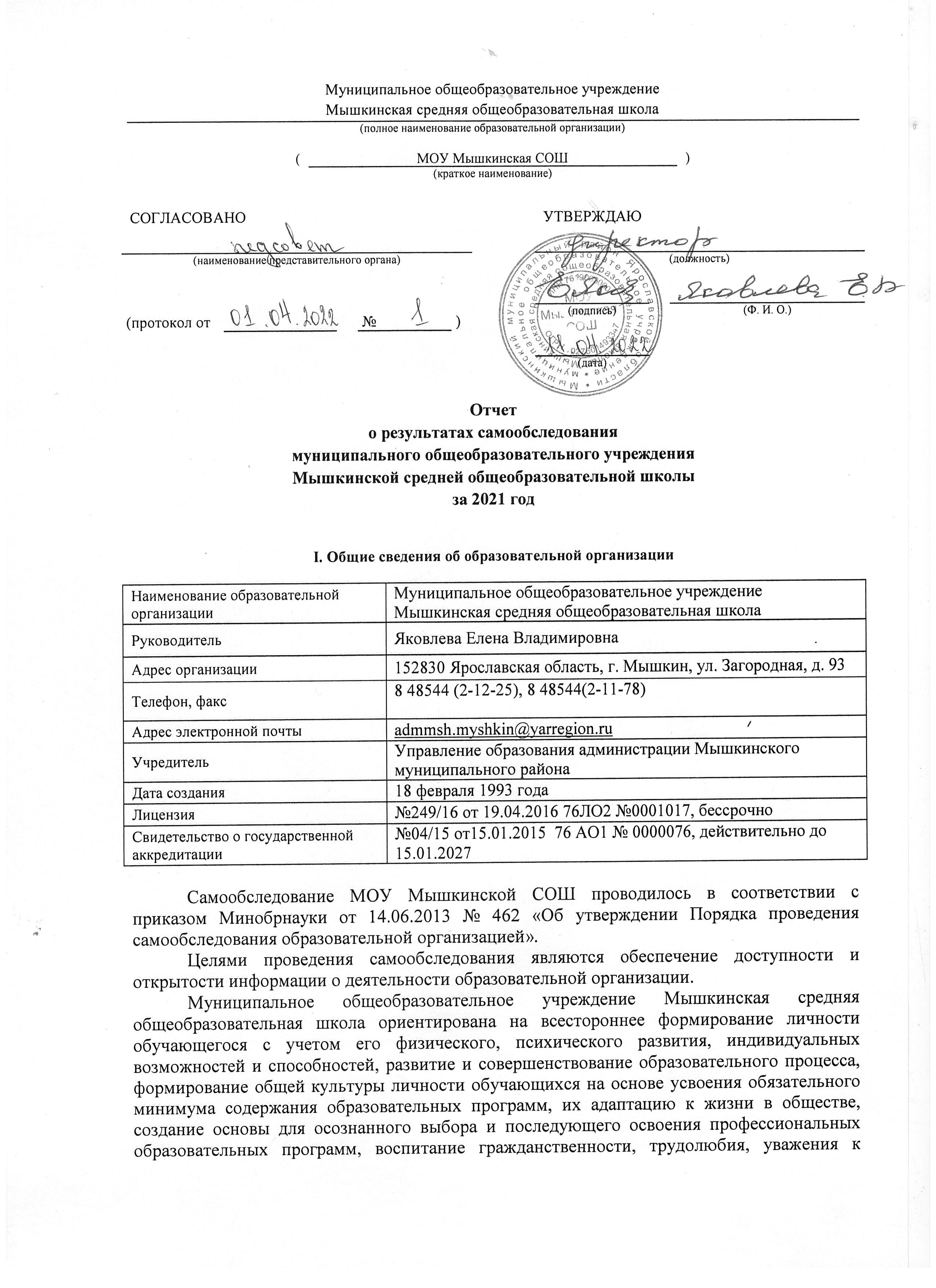 Мышкинская средняя общеобразовательная школаМуниципальное общеобразовательное учреждение Мышкинская средняя общеобразовательная школаМуниципальное общеобразовательное учреждение Мышкинская средняя общеобразовательная школа(полное наименование образовательной организации)(полное наименование образовательной организации)(полное наименование образовательной организации)(МОУ Мышкинская СОШ)(краткое наименование)(краткое наименование)(краткое наименование)СОГЛАСОВАНОСОГЛАСОВАНОСОГЛАСОВАНОСОГЛАСОВАНОСОГЛАСОВАНОУТВЕРЖДАЮУТВЕРЖДАЮУТВЕРЖДАЮ(наименование представительного органа)(наименование представительного органа)(наименование представительного органа)(наименование представительного органа)(наименование представительного органа)(должность)(должность)(должность)(протокол от№)(подпись)(Ф. И. О.)(дата)Наименование образовательной организацииМуниципальное общеобразовательное учреждение Мышкинская средняя общеобразовательная школаРуководительЯковлева Елена ВладимировнаАдрес организации152830 Ярославская область, г. Мышкин, ул. Загородная, д. 93Телефон, факс8 48544 (2-12-25), 8 48544(2-11-78)Адрес электронной почтыadmmsh@mail.ruУчредительУправление образования администрации Мышкинского муниципального районаДата создания18 февраля 1993 годаЛицензия№249/16 от 19.04.2016 76ЛО2 №0001017, бессрочноСвидетельство о государственной аккредитации№04/15 от15.01.2015  76 АО1 № 0000076, действительно до 15.01.2027 Название документаСсылка на сайт ООПримечаниеСП 3.1/2.4.3598-20 «Санитарно-эпидемиологические требования к устройству, содержанию и организации работы образовательных организаций и других объектов социальной инфраструктуры для детей и молодежи в условиях распространения новой коронавирусной инфекции (COVID-19)»https://shmsh.edu.yar.ru/osobennosti_organizatsii_uc_54.htmlПостановлением главного санитарного врача от 02.11:2021 № 27 действие антикоронавирусных СП 3.1/2.4.3598-20 продлили до 01.01.2024Письмо Роспотребнадзора от 22.07.2021 № 02/14750-2021-24 «О подготовке образовательных организаций к новому 2021/22 учебному году»https://shmsh.edu.yar.ru/osobennosti_organizatsii_uc_54.html-Приказ ОО «Об утверждении плана профилактических мероприятий в условиях сохранения риска распространения коронавирусной инфекции (COVID 19) от 27.08.2020 г. № 279https://shmsh.edu.yar.ru/osobennosti_organizatsii_uc_54.html -Приказ ОО «Об особенностях работы МОУ Мышкинской СОШ в условиях сохранения рисков распространения COVID-19» от 27.08.2020 № 278https://shmsh.edu.yar.ru/osobennosti_organizatsii_uc_54.html -ВремяЦентральнаяПристройка8:00 – 8:122б1а, 1б8:15 – 8:27-2а, 2в, 6г9:45 – 9:573в3а, 3б10:00 – 10:124а4б, 4вВремяЦентральная (правая)Центральная (левая)8:00 – 8:125а, 5б, 5в9а, 9б, 9в8:15 – 8:268а, 8б10, 1110:50 – 11:026а, 6в7а, 7б, 7в, 6б№  урокаНачалоОкончаниеПеремена1 - урок   8:309:10102 - урок   9:2010:00153 - урок  10:1510:55154 - урок  11:1011:50155 - урок  12:0512:45206 - урок  13:0513:45107 - урок  13:5514:35108 - урок  14:4515:2559 - урок  15:3016:10510 - урок  16:1516:55511 - урок  17:0017:40КлассКол-во учащихсяУровеньУровеньУровеньУровеньКлассКол-во учащихсянизкийниже среднегосреднийвысокий1 а23031091 б220010121 в2423316КлассКол-во уч-сяСписываниеСписываниеСписываниеСписываниеСписываниеГрамматическое заданиеГрамматическое заданиеГрамматическое заданиеГрамматическое заданиеГрамматическое заданиеКлассКол-во уч-сянизкийниже среднегосреднийвыше среднеговысокийнизкийниже среднегосреднийвыше среднеговысокий1 а231254112215401 б220012550018311 в2400581140938КлассКол-во учащихсяУровеньУровеньУровеньУровеньКлассКол-во учащихсянизкийниже среднегосреднийповышенный1 а23126141 б22046121 в24/2302714КлассКол-во учащихсяУровеньУровеньУровеньУровеньКлассКол-во учащихсянизкийниже среднегосреднийповышенный1 а23119121 б221010111 в2402517классКлассПо спискуПисали работуЧисло учащихсяЧисло учащихсяЧисло учащихсяЧисло учащихся%  успешности%  успеваемостиСтепень обученностиклассКлассПо спискуПисали работу«5»«4»«3»«2»%  успешности%  успеваемостиСтепень обученности2 а1916951179 %74 %68 %2 б20193105168 %95 %60 %2 в22208102090 %100 %76 %классКлассПо спискуПисали работуЧисло учащихсяЧисло учащихсяЧисло учащихсяЧисло учащихся%  успешности%  успеваемостиСтепень обученностиклассКлассПо спискуПисали работу«5»«4»«3»«2»%  успешности%  успеваемостиСтепень обученности3 а26266146077 %100 %66 %3 б252531110156 %96 %46 %3 в25231182283 %91 %75 %классКлассПо спискуПисали работуЧисло учащихсяЧисло учащихсяЧисло учащихсяЧисло учащихся%  успешности%  успеваемостиСтепень обученностиклассКлассПо спискуПисали работу«5»«4»«3»«2»%  успешности%  успеваемостиСтепень обученности4 а26259106076 %100 %70 %4 б2120686070 %100 %66 %4 в2525876460 %88 %61 %классПо спискуПисали работуЧисло учащихсяЧисло учащихсяЧисло учащихсяЧисло учащихся%  успешности%  успеваемостиСтепень обученностиклассПо спискуПисали работу«5»«4»«3»«2»%  успешности%  успеваемостиСтепень обученности2 а1917436437  %68  %47  %2 б20192104363 %84 %54 %2 в2220974080 %100 %75 %классПо спискуПисали работуЧисло учащихсяЧисло учащихсяЧисло учащихсяЧисло учащихся%  успешности%  успеваемостиСтепень обученностиклассПо спискуПисали работу«5»«4»«3»«2»%  успешности%  успеваемостиСтепень обученности3 а26267163088 %100 %71 %3 б252310103081 %100 %64 %3 в25231643087 %100 %85 %классПо спискуПисали работуЧисло учащихсяЧисло учащихсяЧисло учащихсяЧисло учащихся%  успешности%  успеваемостиСтепень обученностиклассПо спискуПисали работу«5»«4»«3»«2»%  успешности%  успеваемостиСтепень обученности4 а26251276076 %100 %77 %4 б2119388058 %100 %58 %4 в25255911056 %100 %59 %классПо спискуПисали работуЧисло учащихсяЧисло учащихсяЧисло учащихсяЧисло учащихся%  успешности%  успеваемостиСтепень обученностиклассПо спискуПисали работу«5»«4»«3»«2»%  успешности%  успеваемостиСтепень обученности2 а1919377253 %89 %54 %2 б2020637445 %80 %55 %2 в22221911145 %95 %49 %классПо спискуПисали работуЧисло учащихсяЧисло учащихсяЧисло учащихсяЧисло учащихся%  успешности%  успеваемостиСтепень обученностиклассПо спискуПисали работу«5»«4»«3»«2»%  успешности%  успеваемостиСтепень обученности3 а262613112092 %100 %78 %3 б252513111096 %100 %79 %3 в25231931096 %100 %93 %классПо спискуПисали работуЧисло учащихсяЧисло учащихсяЧисло учащихсяЧисло учащихся%  успешности%  успеваемостиСтепень обученностиклассПо спискуПисали работу«5»«4»«3»«2»%  успешности%  успеваемостиСтепень обученности4 а262613103092 %100 %82 %4 б21211155076 %100 %78 %4 в252512103088 %100 %78 %классПо спискуПисали работуЧисло учащихсяЧисло учащихсяЧисло учащихсяЧисло учащихся%  успешности%  успеваемостиСтепень обученностиклассПо спискуПисали работу«5»«4»«3»«2»%  успешности%  успеваемостиСтепень обученности2 а1916384158 %79 %52 %2 б2020294555 %75 %50 %2 в22227105077 %100 %69 %классПо спискуПисали работуЧисло учащихсяЧисло учащихсяЧисло учащихсяЧисло учащихся%  успешности%  успеваемостиСтепень обученностиклассПо спискуПисали работу«5»«4»«3»«2»%  успешности%  успеваемостиСтепень обученности3 а26264139065 %100 %60 %3 б25238113182 %96 %64 %3 в2522377542 %77 %49 %классПо спискуПисали работуЧисло учащихсяЧисло учащихсяЧисло учащихсяЧисло учащихся%  успешности%  успеваемостиСтепень обученностиклассПо спискуПисали работу«5»«4»«3»«2»%  успешности%  успеваемостиСтепень обученности4 а26251276076 %100 %77 %4 б2120397160 %95 %57 %4 в25253109352 %88 %52 %классПо спискуПисали работуЧисло учащихсяЧисло учащихсяЧисло учащихсяЧисло учащихся%  успешности%  успеваемостиСтепень обученностиклассПо спискуПисали работу«5»«4»«3»«2»%  успешности%  успеваемостиСтепень обученности4 а26241194083 %100 %76 %4 б2120785075 %100 %70 %4 в252513210060 %100 %72 %классПо спискуПисали работуЧисло учащихсяЧисло учащихсяЧисло учащихсяЧисло учащихся%  успешности%  успеваемостиСтепень обученностиклассПо спискуПисали работу«5»«4»«3»«2»%  успешности%  успеваемостиСтепень обученности4 а26257126076 %100 %67 %4 б2119487063 %100 %61 %4 в25258116076 %100 %69 %классПо спискуПисали работуЧисло учащихсяЧисло учащихсяЧисло учащихсяЧисло учащихся%  успешности%  успеваемостиСтепень обученностиклассПо спискуПисали работу«5»«4»«3»«2»%  успешности%  успеваемостиСтепень обученности4 а26261682096 %100 %87 %4 б21211371095 % 100 %85 %4 в25251563084 %100 %80 %классПо спискуПисали работуЧисло учащихсяЧисло учащихсяЧисло учащихсяЧисло учащихся%  успешности%  успеваемостиСтепень обученностиклассПо спискуПисали работу«5»«4»«3»«2»%  успешности%  успеваемостиСтепень обученности2 а1919346537  %74 % 49 %2 б20200116355 %85 %48 %2 в22221561027 %54 %36 %классПо спискуПисали работуЧисло учащихсяЧисло учащихсяЧисло учащихсяЧисло учащихся%  успешности%  успеваемостиСтепень обученностиклассПо спискуПисали работу«5»«4»«3»«2»%  успешности%  успеваемостиСтепень обученности3 а 1313337046 %100 %55 %3 а 1312036325 %75 %38 %3 б1212075058 %100 %52 %3 б1313247046 %100 %54 %3 в1212183075 %100 %60 %3 в1312116417 %67 %70 %классПо спискуПисали работуЧисло учащихсяЧисло учащихсяЧисло учащихсяЧисло учащихся%  успешности%  успеваемостиСтепень обученностиклассПо спискуПисали работу«5»«4»«3»«2»%  успешности%  успеваемостиСтепень обученности4 а1414455064 %100 %64 %4 а1212136233 %83 %47 %4 б1010423160 %90 %74 %4 в1313328039 %100 %55 %4 в1212147042 %100 %84 %Базовый уровеньБазовый уровеньБазовый уровеньБазовый уровеньБазовый уровеньБазовый уровеньБазовый уровеньБазовый уровеньБазовый уровеньБазовый уровеньБазовый уровеньБазовый уровеньБазовый уровеньБазовый уровеньПовышенный уровеньПовышенный уровеньПовышенный уровеньПовышенный уровеньПовышенный уровеньПовышенный уровеньПовышенный уровеньБазовый уровеньБазовый уровеньБазовый уровеньБазовый уровеньБазовый уровеньБазовый уровеньБазовый уровеньБазовый уровеньБазовый уровеньБазовый уровеньБазовый уровеньБазовый уровеньБазовый уровеньБазовый уровень1/3 заданий теста1/3 заданий теста1/3 заданий теста1/3 заданий теста1/3 заданий теста1/3 заданий теста1/3 заданий теста2/3 заданий теста2/3 заданий теста2/3 заданий теста2/3 заданий теста2/3 заданий теста2/3 заданий теста2/3 заданий теста2/3 заданий теста2/3 заданий теста2/3 заданий теста2/3 заданий теста2/3 заданий теста2/3 заданий теста2/3 заданий теста1/3 заданий теста1/3 заданий теста1/3 заданий теста1/3 заданий теста1/3 заданий теста1/3 заданий теста1/3 заданий тестаКлассКоличество уч-сяУровни успешностиУровни успешностиУровни успешностиКлассКоличество уч-сяНиже базовогоБазовыйПовышенный16714458272234093581938147014524Итого26770 (26 %) 175 (66 %)22 (8 %)КлассКоличество уч-сяУровни успешностиУровни успешностиУровни успешностиКлассКоличество уч-сяНиже базовогоБазовыйПовышенный168173120259173393723138345923351Итого25888 (34 %) 137 (53 %)13 (5 %)КлассКоличество уч-сяУровни успешностиУровни успешностиУровни успешностиКлассКоличество уч-сяНиже базовогоБазовыйПовышенный17827379269105363523017546929373Итого26896 (36 %) 144 (54 %) 23 (9 %)КлассКоличество уч-сяУровни успешностиУровни успешностиУровни успешностиКлассКоличество уч-сяНиже базовогоБазовыйПовышенный169164210261233353783237447220437Итого28091 (33 %) 155 (55 %)26 (9 %)КлассУчебный предметСроки проведения4 классРусский язык06, 08 апреля4 классМатематика13 апреля4 классОкружающий мир15 апреляВПР 2021 Русский язык 4ВПР 2021 Русский язык 4ВПР 2021 Русский язык 4ВПР 2021 Русский язык 4ВПР 2021 Русский язык 4ВПР 2021 Русский язык 4ВПР 2021 Русский язык 4Статистика по отметкам Статистика по отметкам Статистика по отметкам Статистика по отметкам Статистика по отметкам Статистика по отметкам Статистика по отметкам Максимальный первичный балл:38Группы участниковКол-во ООКол-во участников2345Вся выборка2988511910205,4828,5946,3119,62Ярославская обл.27510199526,5848,4719,95Мышкинский МР58610,4723,2640,725,58МОУ Мышкинская СОШ698,721,7439,1330,43ВПР 2021 Математика 4 ВПР 2021 Математика 4 ВПР 2021 Математика 4 ВПР 2021 Математика 4 ВПР 2021 Математика 4 ВПР 2021 Математика 4 ВПР 2021 Математика 4 Статистика по отметкам Статистика по отметкам Статистика по отметкам Статистика по отметкам Статистика по отметкам Статистика по отметкам Статистика по отметкам Максимальный первичный балл:20Группы участниковКол-во ООКол-во уч-в2345Вся выборка2960711822802,9620,9143,7232,41Ярославская обл.272103232,1416,9543,6137,3Мышкинский МР5903,3315,5646,6734,44МОУ Мышкинская СОШ702,8617,1444,2935,71ВПР 2021 Окружающий мир 4ВПР 2021 Окружающий мир 4ВПР 2021 Окружающий мир 4ВПР 2021 Окружающий мир 4ВПР 2021 Окружающий мир 4ВПР 2021 Окружающий мир 4ВПР 2021 Окружающий мир 4Статистика по отметкам  Статистика по отметкам  Статистика по отметкам  Статистика по отметкам  Статистика по отметкам  Статистика по отметкам  Статистика по отметкам  Максимальный первичный балл:32Группы участниковКол-во ООКол-во уч-в2345Вся выборка2784110773791,1219,655,4223,86Ярославская обл.25094620,5515,7257,2226,52Мышкинский МР5871,1519,5449,4329,89МОУ Мышкинская СОШ681,4720,5947,0630,88Количество учащихся, принимавших участие в ВПРРусский языкРусский языкМатематикаМатематикаОкружающий мирОкружающий мирКоличество учащихся, принимавших участие в ВПРКачество знаний, %Успеваемость, %Качество знаний, %Успеваемость, %Качество знаний, %Успеваемость, %6969, 56 %91,3 %7080 %97,14 %6877,94 %98,53 %ВПР 2020. 5 класс (по программе 4 класса)Статистика по отметкамПредмет:Русский языкМаксимальный первичный балл:38Группы участниковКол-во ООКол-во участников2345Вся выборка35336132946913,3336,140,2110,36Ярославская обл.3181059015,9236,3838,189,52Мышкинский муниципальный район57820,5139,7435,93,85муниципальное общеобразовательное учреждение Мышкинская средняя общеобразовательная школа5724,5636,8435,093,51ВПР 2020. 5 класс (по программе 4 класса)Предмет:МатематикаМаксимальный первичный балл:20Группы участниковКол-во ООКол-во участников2345Вся выборка3534913696996,9827,0943,9721,96Ярославская обл.319111436,7225,5345,7122,04Мышкинский муниципальный район5755,3318,6753,3322,67муниципальное общеобразовательное учреждение Мышкинская средняя общеобразовательная школа515,8815,6950,9827,45ВПР 2020. 5 класс (по программе 4 класса)Предмет:Окружающий мирМаксимальный первичный балл:32Группы участниковКол-во ООКол-во участников2345Вся выборка3526713591822,8532,0453,3411,77Ярославская обл.320111582,4633,8553,849,85Мышкинский муниципальный район5831,239,7653,016,02муниципальное общеобразовательное учреждение Мышкинская средняя общеобразовательная школа58029,3163,796,9Количество учащихся, принимавших участие в ВПРРусский языкРусский языкМатематикаМатематикаОкружающий мирОкружающий мирКоличество учащихся, принимавших участие в ВПРКачество знаний, %Успеваемость, %Качество знаний, %Успеваемость, %Качество знаний, %Успеваемость, %7170,4 %100 %6978 %98, 6 %6875 %100 %Количество учащихся, принимавших участие в ВПРРусский языкРусский языкМатематикаМатематикаОкружающий мирОкружающий мирКоличество учащихся, принимавших участие в ВПРКачество знаний, %Успеваемость, %Качество знаний, %Успеваемость, %Качество знаний, %Успеваемость, %5860 %95 %----55--76 %98 %78 %100 %Количество учащихся, принимавших участие в ВПРРусский языкРусский языкМатематикаМатематикаОкружающий мирОкружающий мирКоличество учащихся, принимавших участие в ВПРКачество знаний, %Успеваемость, %Качество знаний, %Успеваемость, %Качество знаний, %Успеваемость, %7080 %96 %----71--77 %94 %--71----80 %97 %Количество учащихся, принимавших участие в ВПРРусский языкРусский языкМатематикаМатематикаОкружающий мирОкружающий мирКоличество учащихся, принимавших участие в ВПРКачество знаний, %Успеваемость, %Качество знаний, %Успеваемость, %Качество знаний, %Успеваемость, %8075 %91 %74 %96 %62 %97 %ВПР 2021 Русский язык 5Статистика по отметкамПредмет:Русский языкМаксимальный первичный балл:45Группы участниковКол-во ООКол-во участников2345Вся выборка35526144773313,7938,8734,5112,84Ярославская обл.3231212719,0636,8130,7813,35Мышкинский муниципальный район58720,6939,0832,188,05муниципальное образовательное учреждение Мышкинская средняя общеобразовательная школа6421,8840,6329,697,81ВПР 2021 Математика 5Статистика по отметкамПредмет:МатематикаМаксимальный первичный балл:20Группы участниковКол-во ООКол-во участников2345Вся выборка35511144716112,4336,4734,0117,09Ярославская обл.3201211917,8434,0830,4517,63Мышкинский муниципальный район58510,5942,3535,2911,76муниципальное образовательное учреждение Мышкинская средняя общеобразовательная школа629,6840,3237,112,9ВПР 2021 Биология 5Статистика по отметкамПредмет:БиологияМаксимальный первичный балл:29Группы участниковКол-во ООКол-во участников2345Вся выборка3543514286128,6940,7539,5511,02Ярославская обл.3181182011,6442,6236,79,04Мышкинский муниципальный район57716,8858,4422,082,6муниципальное образовательное учреждение Мышкинская средняя общеобразовательная школа5920,3457,6322,030ВПР 2021 История 5Статистика по отметкамПредмет:ИсторияМаксимальный первичный балл:15Группы участниковКол-во ООКол-во участников2345Вся выборка3546914345506,9137,9439,1815,97Ярославская обл.318118389,2140,0436,4914,26Мышкинский муниципальный район5813,743,2139,5113,58муниципальное образовательное учреждение Мышкинская средняя общеобразовательная школа593,3940,6838,9816,95ВПР 2021 Математика 6Статистика по отметкамПредмет:МатематикаМаксимальный первичный балл:16Группы участниковКол-во ООКол-во участников2345Вся выборка35531138827413,9448,0631,696,31Ярославская обл.3181156618,9748,3928,014,62Мышкинский муниципальный район5882539,2935,710муниципальное образовательное учреждение Мышкинская средняя общеобразовательная школа600000ВПР 2021 Биология 6Статистика по отметкамПредмет:БиологияМаксимальный первичный балл:28Группы участниковВся выборкаКол-во ООКол-во участников2345Ярославская обл.272307094099,9244,1737,548,37Мышкинский муниципальный район227571714,3149,7332,123,84муниципальное образовательное учреждение Мышкинская средняя общеобразовательная школа43517,1448,5725,718,57ВПР 2021 История 6Статистика по отметкамПредмет:ИсторияМаксимальный первичный балл:20Группы участниковКол-во ООКол-во участников2345Вся выборка270786968709,8443,8135,0111,33Ярославская обл.228564413,2946,8530,619,25Мышкинский муниципальный район22213,6440,9140,914,55муниципальное образовательное учреждение Мышкинская средняя общеобразовательная школа1816,6744,4433,335,56ВПР 2021 География 6Статистика по отметкамПредмет:ГеографияМаксимальный первичный балл:37Группы участниковКол-во ООКол-во участников2345Вся выборка271997127094,242,842,2410,76Ярославская обл.24558944,0541,8744,529,55Мышкинский муниципальный район3641,5634,3848,4415,63муниципальное образовательное учреждение Мышкинская средняя общеобразовательная школа472,1325,5353,1919,15ВПР 2021 Обществознание 6Статистика по отметкамПредмет:ОбществознаниеМаксимальный первичный балл:23Группы участниковКол-во ООКол-во участников2345Вся выборка269666956868,4840,9637,8412,72Ярославская обл.235570410,1443,535,7710,59Мышкинский муниципальный район5702,8641,4344,2911,43муниципальное образовательное учреждение Мышкинская средняя общеобразовательная школа47036,1751,0612,77ВПР 2021 Русский язык 7Статистика по отметкамПредмет:Русский языкМаксимальный первичный балл:47Группы участниковКол-во ООКол-во участников2345Вся выборка35576128959616,9744,5231,916,6Ярославская обл.3231070825,7342,5826,155,55Мышкинский муниципальный район57041,4344,2912,861,43муниципальное образовательное учреждение Мышкинская средняя общеобразовательная школа50524260ВПР 2021 Математика 7Статистика по отметкамПредмет:МатематикаМаксимальный первичный балл:19Группы участниковКол-во ООКол-во участников2345Вся выборка35623128878812,0449,9129,648,4Ярославская обл.3261081316,7648,1826,548,51Мышкинский муниципальный район56625,7651,5219,73,03муниципальное образовательное учреждение Мышкинская средняя общеобразовательная школа4531,1155,5613,330ВПР 2021 Физика 7Статистика по отметкамПредмет:ФизикаМаксимальный первичный балл:18Группы участниковКол-во ООКол-во участников2345Вся выборка35445125424912,5747,3630,469,61Ярославская обл.3171040119,0946,724,779,44Мышкинский муниципальный район56914,4960,8723,191,45муниципальное образовательное учреждение Мышкинская средняя общеобразовательная школа4914,2971,4314,290ВПР 2021 Биология 7Статистика по отметкамПредмет:БиологияМаксимальный первичный балл:28Группы участниковКол-во ООКол-во участников2345Вся выборка229627787659,446,1634,969,49Ярославская обл.239680914,1350,3929,126,36Мышкинский муниципальный район31315,3830,7738,4615,38ВПР 2021 История 7Статистика по отметкамПредмет:ИсторияМаксимальный первичный балл:25Группы участниковКол-во ООКол-во участников2345Вся выборка35485126726310,5244,1834,5110,79Ярославская обл.3211033914,2546,2830,718,77Мышкинский муниципальный район56734,3353,7310,451,49муниципальное образовательное учреждение Мышкинская средняя общеобразовательная школа4946,9451,022,040ВПР 2021 География 7Статистика по отметкамПредмет:ГеографияМаксимальный первичный балл:37Группы участниковКол-во ООКол-во участников2345Вся выборка35503126938010,4355,226,897,47Ярославская обл.3201048714,0663,5718,344,02Мышкинский муниципальный район55810,3475,8613,790муниципальное образовательное учреждение Мышкинская средняя общеобразовательная школа3716,2281,082,70ВПР 2021 Английский язык 7Статистика по отметкамПредмет:Английский языкМаксимальный первичный балл:30Группы участниковКол-во ООКол-во участников2345Вся выборка31269114330621,3344,2226,517,94Ярославская обл.243857832,1441,9719,975,92Мышкинский муниципальный район34238,145,2414,292,38муниципальное образовательное учреждение Мышкинская средняя общеобразовательная школа3537,1445,7114,292,86ВПР 2021 Обществознание 7Статистика по отметкамПредмет:ОбществознаниеМаксимальный первичный балл:23Группы участниковКол-во ООКол-во участников2345Вся выборка35453126650110,8845,734,698,73Ярославская обл.3151014314,9348,7730,895,41Мышкинский муниципальный район5739,5961,6426,032,74муниципальное образовательное учреждение Мышкинская средняя общеобразовательная школа547,4172,2218,521,85ВПР 2021 Биология (по программе 8 класса) 7Статистика по отметкамПредмет:Биология (по программе 8 класса)Максимальный первичный балл:36Группы участниковКол-во ООКол-во участников2345Вся выборка127444955259,0745,2137,488,24Ярославская обл.81363113,5248,4433,34,74Мышкинский муниципальный район2562564,2910,710муниципальное образовательное учреждение Мышкинская средняя общеобразовательная школа5127,4564,717,840ВПР 2021 Русский язык 8Статистика по отметкамПредмет:Русский языкМаксимальный первичный балл:51Группы участниковКол-во ООКол-во участников2345Вся выборка35511117441519,7336,6636,017,6Ярославская обл.320991630,8731,2630,677,2Мышкинский муниципальный район58048,7528,7517,55муниципальное образовательное учреждение Мышкинская средняя общеобразовательная школа6157,3826,2313,113,28ВПР 2021 Математика 8Статистика по отметкамПредмет:МатематикаМаксимальный первичный балл:25Группы участниковКол-во ООКол-во участников2345Вся выборка35513117046712,3257,2527,263,17Ярославская обл.316989217,9259,0221,11,96Мышкинский муниципальный район57828,2157,6912,821,28муниципальное образовательное учреждение Мышкинская средняя общеобразовательная школа5933,954,2410,171,69ВПР 2021 Физика 8Статистика по отметкамПредмет:ФизикаМаксимальный первичный балл:18Группы участниковКол-во ООКол-во участников2345Вся выборка2191742672113,0147,9630,698,34Ярославская обл.186364620,3550,9621,836,86Мышкинский муниципальный район33716,2272,975,415,41муниципальное образовательное учреждение Мышкинская средняя общеобразовательная школа2810,7182,143,573,57ВПР 2021 Химия 8Статистика по отметкамПредмет:ХимияМаксимальный первичный балл:36Группы участниковКол-во ООКол-во участников2345Вся выборка220574305876,0535,1139,3519,49Ярославская обл.19039537,3131,4339,8321,43Мышкинский муниципальный район22231,8236,3631,820муниципальное образовательное учреждение Мышкинская средняя общеобразовательная школа1723,5347,0629,410ВПР 2021 Биология 8Статистика по отметкамПредмет:БиологияМаксимальный первичный балл:36Группы участниковКол-во ООКол-во участников2345Вся выборка198593744377,3842,540,459,66Ярославская обл.161266610,9547,0434,77,31Мышкинский муниципальный район3254482820муниципальное образовательное учреждение Мышкинская средняя общеобразовательная школа166,2543,752525ВПР 2021 История 8Статистика по отметкамПредмет:ИсторияМаксимальный первичный балл:24Группы участниковКол-во ООКол-во участников2345Вся выборка214554031427,9837,7839,2814,96Ярославская обл.18632699,9440,4436,4613,15Мышкинский муниципальный район3368,3355,5622,2213,89муниципальное образовательное учреждение Мышкинская средняя общеобразовательная школа2810,7153,5721,4314,29ВПР 2021 География 8Статистика по отметкамПредмет:ГеографияМаксимальный первичный балл:40Группы участниковКол-во ООКол-во участников2345Вся выборка214304060979,3154,9928,996,71Ярославская обл.175336212,0165,1920,242,56Мышкинский муниципальный район22133,3357,144,764,76муниципальное образовательное учреждение Мышкинская средняя общеобразовательная школа1631,2556,256,256,25ВПР 2021 Обществознание 8Статистика по отметкамПредмет:ОбществознаниеМаксимальный первичный балл:25Группы участниковКол-во ООКол-во участников2345Вся выборка2153840499413,9246,6230,538,93Ярославская обл.188348820,8147,0225,117,05Мышкинский муниципальный район4302056,67203,33муниципальное образовательное учреждение Мышкинская средняя общеобразовательная школа1414,295035,710Всего учащихся 5-11 классов  362 чел.Успевают всегопо итогам года362 чел. (100 %)На «5»по итогам года:26 чел. (7,2%)На «4» и «5»по итогам  года:123 чел. (34%)С одной «4»по итогам года:5 чел. (1,4%)% успевающих на «5», «4» и «5» (качественный показатель)по итогам года:149 чел. (41%)Успевают с одной «3»по итогам года:27 чел. (7,5%)% успеваемости(«3», «4», «5»)по итогам года:100 %Не успевают всегопо итогам года: 0 чел.Наименованиепредмета/годКол-во обучающихся, имеющих действующий результат по предметуСредний балл по школеСредний балл по областиКоличество обучающихся (в %), получивших отметкуКоличество обучающихся (в %), получивших отметкуКоличество обучающихся (в %), получивших отметкуКоличество обучающихся (в %), получивших отметкуСправляемость, %Успешность, %Наименованиепредмета/годКол-во обучающихся, имеющих действующий результат по предметуСредний балл по школеСредний балл по областиКоличество обучающихся (в %), получивших отметкуКоличество обучающихся (в %), получивших отметкуКоличество обучающихся (в %), получивших отметкуКоличество обучающихся (в %), получивших отметкуСправляемость, %Успешность, %Наименованиепредмета/годКол-во обучающихся, имеющих действующий результат по предметуСредний балл по школеСредний балл по области«2»«3»«4»«5»Справляемость, %Успешность, %Русский языкРусский языкРусский языкРусский языкРусский языкРусский языкРусский языкРусский языкРусский языкРусский язык2021642724,90152524100772021642724,9(0)(23,5)(39)(37.5)10077МатематикаМатематикаМатематикаМатематикаМатематикаМатематикаМатематикаМатематикаМатематикаМатематика2021641313,2341155100312021641313,2(4,7)(64)(23,5)(7,8)10031Наименование предмета/годКоличество обучающихся, имеющих действующий результат по предметуКоличество выпускников, получивших соответствующую отметку(в %)Количество выпускников, получивших соответствующую отметку(в %)Количество выпускников, получивших соответствующую отметку(в %)Количество выпускников, получивших соответствующую отметку(в %)Справляемость, %Успешность, %Наименование предмета/годКоличество обучающихся, имеющих действующий результат по предмету«2»«3»«4»«5»Справляемость, %Успешность, %Русский языкРусский языкРусский языкРусский языкРусский языкРусский языкРусский языкРусский язык20211000110010020211(0)(0)(0)(100)100100МатематикаМатематикаМатематикаМатематикаМатематикаМатематикаМатематикаМатематика2021101001003620211(0)(100)(0)(0)10036Предмет% обучающихсяОт числа сдававших экзаменКоличествообучающихся, чел.НаивысшийбаллМатематика (профильный уровень)6188Аттестат с отличиемМедальПочётный знак443ФОК «Гладиатор» – посещают 262 человека (42 %)МОУ ДО ДМШ – посещают 51 человек (8 %)МУ ММР «Межпоселенческий ДК» Танцевальный коллектив «Каприз» - посещают 45 человек (7 %)ДДТ-156 человек (25 %)№ПредметУчастникиПобедителиПризёры№Предмет2020/21уч.г.2020/21уч.г.2020/21уч.г.История 1336Английский язык40613Немецкий язык406Обществознание 1939Физика3306Литература39517Право1325Математика6619Химия1701Русский язык58526Биология24210География24512Физкультура48420Информатика500Итого:40336134№ПредметУчастникиПобедителиПризеры№Предмет2020/21уч.г.2020/21уч.г.2020/21г.1.История 11032.Английский язык16173.Немецкий язык5014.Обществознание 14345.Физика18016.Литература16357.Право10068.Математика8119.Химия100010.Русский язык202711.Биология161812.География181513.Физкультура163814.Информатика000Итого:1561556ПредметКоличество участниковПобедителиПризерыОбществознание400Литература400Биология101Математика200Итого1101ПредметКоличество участниковПобедителиПризерыЛитература500Обществознание402Биология401Химия300Английский язык600Русский язык401Немецкий язык200Итого2804Год выпускаОсновная школаОсновная школаОсновная школаСредняя школаСредняя школаСредняя школаСредняя школаГод выпускаВсего выпускниковПерешли в 10 классПоступили в ССУЗыВсего выпускниковПоступили в ВУЗыПоступили в ССУЗыУстроилисьна работу2020 г.4724 (51 %)22 (47 %)2422 (92 %)2 (8%)-2021 г.6625 (38% )41 (62% )2619 (73%)5 (19 %)2 (8%)Квалификационная категория2018/2019Постоянно работающих2019/2020Постоянно работающих2020/2021Постоянно работающихКвалификационная категорияПед. раб. – 45Пед. раб. – 43Пед. раб. – 42высшая кв.к111213I кв.кат211717СЗД579Окончили курсы повышения квалификации201820192020Окончили курсы повышения квалификации55 % (25 чел.)49 % (21 чел.)76 % (32 чел.)Название мероприятияДатаУчастникиХ Всероссийская научно-практическая конференция с международным участием«ВЗАИМОДЕЙСТВИЕ ВУЗА И ШКОЛЫВ ПРЕПОДАВАНИИ ОТЕЧЕСТВЕННОЙ СЛОВЕСНОСТИ: СТРАТЕГИИ ИНТЕРПРЕТАЦИИ НЕКРАСОВСКОГО ТЕКСТА В ШКОЛЬНОЙ И ВУЗОВСКОЙ ПРАКТИКЕ»18.01.2021Руководитель МО учителей русского языка и литературыВсероссийский онлайн-семинар «АКТУАЛЬНЫЕ ВОПРОСЫ ОБЕСПЕЧЕНИЯ ВСОКО ВО ВТОРОМ ПОЛУГОДИИ 2020/21 УЧЕБНОГО ГОДА»28-29.01.2021Зам. директора по УВРВебинар "Разработка и внедрение рабочей программы воспитания в образовательной организации"03.02.2021Зам. директора по УВР, МО классных руководителейТоржественное открытие региональных этапов Всероссийских конкурсов профессионального мастерства в 2021 году04.02.2021Зам. директора по УВРВебинар «Работа с ЕПГУ: обработка заявлений для зачисления детей в 2021 году»10.03.2021Зам. директора по УВРВебинар «Особенности организации всероссийских проверочных работ в 2021 году. Обеспечение объективности результатов школьников»11.03.2021Зам. директора по УВРФорум «Педагоги России: инновации в образовании» в ЯРОСЛАВСКОЙ ОБЛАСТИ29-31.03.2021Зам. директора по УВРВебинар «Формирование функциональной грамотности у младших школьников с особыми образовательными потребностями»21.04.2021Зам. директора по УВРВсероссийский онлайн-семинар «ПРОМЕЖУТОЧНАЯ АТТЕСТАЦИЯ ОБУЧАЮЩИХСЯ»22-23.04.2021Зам. директора по УВР№Состав методических объединений1Методическое объединение учителей русского языка, литературы, истории, обществознания, экономики, права, ИЗО, МХК2Методическое объединение учителей иностранного языка3Методическое объединение учителей химии, биологии, географии, ОБЖ4Методическое объединение учителей начальных классов5Методическое объединение учителей математики, физики, информатики, технологии, музыки6Методическое объединение учителей физической культурыНаименование показателей№
строкиПоступило экземпляров
за отчетный годВыбыло экземпляров
за отчетный годСостоит экземпляров
на конец отчетного года12345Объем фондов библиотеки – всего (сумма строк 06–09)1782028066из него:учебники2782015148учебные пособия300236художественная литература40011992справочный материал500345Из строки 01:печатные издания6782027721аудиовизуальные документы700345документы на микроформах8000электронные документы9000№ п/п Показатели Единица измерения Количество1. Образовательная деятельность 1.1 Общая численность учащихся человек 6561.2 Численность учащихся по образовательной программе начального общего образования человек 2801.3 Численность учащихся по образовательной программе основного общего образования человек 3251.4 Численность учащихся по образовательной программе среднего общего образования человек 511.5 Численность/удельный вес численности учащихся, успевающих на "4" и "5" по результатам промежуточной аттестации, в общей численности учащихся человек/%205/35 %1.6 Средний балл государственной итоговой аттестации выпускников 9 класса по русскому языку балл 271.7 Средний балл государственной итоговой аттестации выпускников 9 класса по математике балл 131.8 Средний балл единого государственного экзамена выпускников 11 класса по русскому языку балл 701.9 Средний балл единого государственного экзамена выпускников 11 класса по математике балл 491.10 Численность/удельный вес численности выпускников 9 класса, получивших неудовлетворительные результаты на государственной итоговой аттестации по русскому языку, в общей численности выпускников 9 класса человек/%01.11 Численность/удельный вес численности выпускников 9 класса, получивших неудовлетворительные результаты на государственной итоговой аттестации по математике, в общей численности выпускников 9 класса человек/%01.12 Численность/удельный вес численности выпускников 11 класса, получивших результаты ниже установленного минимального количества баллов единого государственного экзамена по русскому языку, в общей численности выпускников 11 класса человек/%01.13 Численность/удельный вес численности выпускников 11 класса, получивших результаты ниже установленного минимального количества баллов единого государственного экзамена по математике, в общей численности выпускников 11 класса человек/%01.14 Численность/удельный вес численности выпускников 9 класса, не получивших аттестаты об основном общем образовании, в общей численности выпускников 9 класса человек/%01.15 Численность/удельный вес численности выпускников 11 класса, не получивших аттестаты о среднем общем образовании, в общей численности выпускников 11 класса человек/%01.16 Численность/удельный вес численности выпускников 9 класса, получивших аттестаты об основном общем образовании с отличием, в общей численности выпускников 9 класса человек/%5/661.17 Численность/удельный вес численности выпускников 11 класса, получивших аттестаты о среднем общем образовании с отличием, в общей численности выпускников 11 класса человек/%4/261.18 Численность/удельный вес численности учащихся, принявших участие в различных олимпиадах, смотрах, конкурсах, в общей численности учащихся человек/%623/100 %1.19 Численность/удельный вес численности учащихся-победителей и призеров олимпиад, смотров, конкурсов, в общей численности учащихся, в том числе:человек/%311/50 %1.19.1 Регионального уровня человек/%33/5 %1.19.2 Федерального уровня человек/%8/1 %1.19.3 Международного уровня человек/%21/3 %1.20 Численность/удельный вес численности учащихся, получающих образование с углубленным изучением отдельных учебных предметов, в общей численности учащихся человек/%01.21 Численность/удельный вес численности учащихся, получающих образование в рамках профильного обучения, в общей численности учащихся человек/%01.22 Численность/удельный вес численности обучающихся с применением дистанционных образовательных технологий, электронного обучения, в общей численности учащихся человек/%01.23 Численность/удельный вес численности учащихся в рамках сетевой формы реализации образовательных программ, в общей численности учащихся человек/%01.24 Общая численность педагогических работников, в том числе:человек 421.25 Численность/удельный вес численности педагогических работников, имеющих высшее образование, в общей численности педагогических работников человек/%34/81 %1.26 Численность/удельный вес численности педагогических работников, имеющих высшее образование педагогической направленности (профиля), в общей численности педагогических работников человек/%34/81 %1.27 Численность/удельный вес численности педагогических работников, имеющих среднее профессиональное образование, в общей численности педагогических работников человек/%8/19 %1.28 Численность/удельный вес численности педагогических работников, имеющих среднее профессиональное образование педагогической направленности (профиля), в общей численности педагогических работников человек/%8/19 %1.29 Численность/удельный вес численности педагогических работников, которым по результатам аттестации присвоена квалификационная категория в общей численности педагогических работников, в том числе:человек/%30/71%1.29.1 Высшая человек/%13/31 %1.29.2 Первая человек/%17/40 %1.30 Численность/удельный вес численности педагогических работников в общей численности педагогических работников, педагогический стаж работы которых составляет:человек/%1.30.1 До 5 лет человек/%2/5 %1.30.2 Свыше 30 лет человек/%20/48 %1.31 Численность/удельный вес численности педагогических работников в общей численности педагогических работников в возрасте до 30 лет человек/%6/14 %1.32 Численность/удельный вес численности педагогических работников в общей численности педагогических работников в возрасте от 55 лет человек/%10/24 %1.33 Численность/удельный вес численности педагогических и административно-хозяйственных работников, прошедших за последние 5 лет повышение квалификации/профессиональную переподготовку по профилю педагогической деятельности или иной осуществляемой в образовательной организации деятельности, в общей численности педагогических и административно-хозяйственных работников человек/%37/86  %1.34 Численность/удельный вес численности педагогических и административно-хозяйственных работников, прошедших повышение квалификации по применению в образовательном процессе федеральных государственных образовательных стандартов в общей численности педагогических и административно-хозяйственных работников человек/%39/78 %2. Инфраструктура 2.1 Количество компьютеров в расчете на одного учащегося единиц 0,112.2 Количество экземпляров учебной и учебно-методической литературы из общего количества единиц хранения библиотечного фонда, состоящих на учете, в расчете на одного учащегося единиц 18,82.3 Наличие в образовательной организации системы электронного документооборота да/нет да2.4 Наличие читального зала библиотеки, в том числе:да/нет да2.4.1 С обеспечением возможности работы на стационарных компьютерах или использования переносных компьютеров да/нет да2.4.2 С медиатекой да/нет да2.4.3 Оснащенного средствами сканирования и распознавания текстов да/нет да2.4.4 С выходом в Интернет с компьютеров, расположенных в помещении библиотеки да/нет да2.4.5 С контролируемой распечаткой бумажных материалов да/нет нет2.5 Численность/удельный вес численности учащихся, которым обеспечена возможность пользоваться широкополосным Интернетом (не менее 2 Мб/с), в общей численности учащихся человек/%2.6 Общая площадь помещений, в которых осуществляется образовательная деятельность, в расчете на одного учащегося кв.м3,7